ҠАРАР                                                                                                           РЕШЕНИЕ26 октябрь 2022 йыл                                   № 295                           26 октября 2022 года      О внесении изменений в решение Совета сельского поселения Большешадинский сельсовет муниципального района Мишкинский район Республики Башкортостан от 24 декабря 2021 года   № 225 «О бюджете сельского поселения Большешадинский сельсовет муниципального района Мишкинский район Республики Башкортостан на 2022 год и на плановый период 2023 и 2024 годов» 	     Руководствуясь Федеральным законом от 06.10.2003 № 131-ФЗ                         «Об общих принципах организации местного самоуправления в Российской Федерации», пунктом 3 статьи 217 Бюджетного кодекса Российской Федерации, Уставом  сельского поселения Большешадинский сельсовет муниципального района Мишкинский  район Республики Башкортостан, Совет  сельского поселения Большешадинский сельсовет муниципального района Мишкинский  район Республики Башкортостан  четвертого созыва р е ш и л:         1.Внести в решение Совета сельского поселения Большешадинский сельсовет муниципального района Мишкинский район Республики Башкортостан от 24 декабря 2021 года № 225 «О бюджете сельского поселения Большешадинский сельсовет муниципального района Мишкинский район Республики Башкортостан на 2022 год и на плановый период 2023 и 2024годов» следующие изменения: 1.)в пункте 1 п.п.1 цифры «2035916,00» заменить цифрами «3940737,00 »2.)в пункте 1 п.п.2 цифры «2035916,00»  заменить цифрами «4753633,83»         2.Утвердить дефицита бюджета сельского поселения Большешадинский сельсовет муниципального района Мишкинский район Республики Башкортостан на 2022 год в сумме 812896,83 тыс. руб.         3.Утвердить источники финансирования дефицита бюджета сельского поселения Большешадинский сельсовет муниципального района Мишкинский район Республики Башкортостан согласно приложению № 9 к настоящему решению.         4.Приложения № 1,3,5,7 к решению Совета сельского поселения Большешадинский сельсовет муниципального района Мишкинский район Республики Башкортостан на 2022год и на плановый период 2023 и 2024 годов изложить в новой редакции согласно приложения №1,3,5,7.         5.Контроль исполнения настоящего решения возложить на главу сельского поселения   Большешадинский сельсовет муниципального района Мишкинский район Республики Башкортостан.     Глава сельского поселения 				  Р.К.АллаяровБАШҠОРТОСТАН  РЕСПУБЛИҠАҺЫМИШКӘ РАЙОНЫМУНИЦИПАЛЬ РАЙОНЫНЫҢОЛО ШАҘЫ АУЫЛ СОВЕТЫ
АУЫЛ БИЛӘМӘҺЕ СОВЕТЫ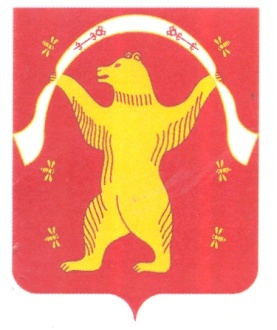 СОВЕТ СЕЛЬСКОГО ПОСЕЛЕНИЯ БОЛЬШЕШАДИНСКИЙ СЕЛЬСОВЕТ МУНИЦИПАЛЬНОГО РАЙОНА МИШКИНСКИЙ РАЙОНРЕСПУБЛИКА БАШКОРТОСТАНИСПОЛНЕНИЕ БЮДЖЕТА ПО ДОХОДАМИСПОЛНЕНИЕ БЮДЖЕТА ПО ДОХОДАМИСПОЛНЕНИЕ БЮДЖЕТА ПО ДОХОДАМИСПОЛНЕНИЕ БЮДЖЕТА ПО ДОХОДАМпо 01.10.2022по 01.10.2022по 01.10.2022по 01.10.2022АДМИНИСТРАЦИЯ СЕЛЬСКОГО ПОСЕЛЕНИЯ БОЛЬШЕШАДИНСКИЙ СЕЛЬСОВЕТ МУНИЦИПАЛЬНОГО РАЙОНА МИШКИНСКИЙ РАЙОН РЕСПУБЛИКИ БАШКОРТОСТАНАДМИНИСТРАЦИЯ СЕЛЬСКОГО ПОСЕЛЕНИЯ БОЛЬШЕШАДИНСКИЙ СЕЛЬСОВЕТ МУНИЦИПАЛЬНОГО РАЙОНА МИШКИНСКИЙ РАЙОН РЕСПУБЛИКИ БАШКОРТОСТАНАДМИНИСТРАЦИЯ СЕЛЬСКОГО ПОСЕЛЕНИЯ БОЛЬШЕШАДИНСКИЙ СЕЛЬСОВЕТ МУНИЦИПАЛЬНОГО РАЙОНА МИШКИНСКИЙ РАЙОН РЕСПУБЛИКИ БАШКОРТОСТАНАДМИНИСТРАЦИЯ СЕЛЬСКОГО ПОСЕЛЕНИЯ БОЛЬШЕШАДИНСКИЙ СЕЛЬСОВЕТ МУНИЦИПАЛЬНОГО РАЙОНА МИШКИНСКИЙ РАЙОН РЕСПУБЛИКИ БАШКОРТОСТАН(наименование органа, исполняющего бюджет)(наименование органа, исполняющего бюджет)(наименование органа, исполняющего бюджет)(наименование органа, исполняющего бюджет)Код доходаНаименование показателяПланКод доходаНаименование показателяВсего1231 00 00 000 00 0000 000НАЛОГОВЫЕ И НЕНАЛОГОВЫЕ ДОХОДЫ612 500,00 1 01 00 000 00 0000 000НАЛОГИ НА ПРИБЫЛЬ, ДОХОДЫ27 000,00 1 01 02 000 01 0000 110Налог на доходы физических лиц27 000,00 1 01 02 010 01 0000 110Налог на доходы физических лиц с доходов, источником которых является налоговый агент, за исключением доходов, в отношении которых исчисление и уплата налога осуществляются в соответствии со статьями 227, 227.1 и 228 Налогового кодекса Российской Федерации27 000,00 1 01 02 010 01 1000 110Налог на доходы физических лиц с доходов, источником которых является налоговый агент, за исключением доходов, в отношении которых исчисление и уплата налога осуществляются в соответствии со статьями 227, 227.1 и 228 Налогового кодекса Российской Федерации (сумма платежа (перерасчеты, недоимка и задолженность по соответствующему платежу, в том числе по отмененному)0,00 1 01 02 010 01 2100 110Налог на доходы физических лиц с доходов, источником которых является налоговый агент, за исключением доходов, в отношении которых исчисление и уплата налога осуществляются в соответствии со статьями 227, 227.1 и 228 Налогового кодекса Российской Федерации (пени по соответствующему платежу)0,00 1 01 02 030 01 0000 110Налог на доходы физических лиц с доходов, полученных физическими лицами в соответствии со статьей 228 Налогового кодекса Российской Федерации0,00 1 01 02 030 01 1000 110Налог на доходы физических лиц с доходов, полученных физическими лицами в соответствии со статьей 228 Налогового кодекса Российской Федерации (сумма платежа (перерасчеты, недоимка и задолженность по соответствующему платежу, в том числе по отмененному)0,00 1 01 02 030 01 2100 110Налог на доходы физических лиц с доходов, полученных физическими лицами в соответствии со статьей 228 Налогового кодекса Российской Федерации (пени по соответствующему платежу)0,00 1 01 02 030 01 3000 110Налог на доходы физических лиц с доходов, полученных физическими лицами в соответствии со статьей 228 Налогового кодекса Российской Федерации (суммы денежных взысканий (штрафов) по соответствующему платежу согласно законодательству Российской Федерации)0,00 1 05 00 000 00 0000 000НАЛОГИ НА СОВОКУПНЫЙ ДОХОД0,00 1 05 03 000 01 0000 110Единый сельскохозяйственный налог0,00 1 05 03 010 01 0000 110Единый сельскохозяйственный налог0,00 1 05 03 010 01 1000 110Единый сельскохозяйственный налог (сумма платежа (перерасчеты, недоимка и задолженность по соответствующему платежу, в том числе по отмененному)0,00 1 06 00 000 00 0000 000НАЛОГИ НА ИМУЩЕСТВО381 000,00 1 06 01 000 00 0000 110Налог на имущество физических лиц17 000,00 1 06 01 030 10 0000 110Налог на имущество физических лиц, взимаемый по ставкам, применяемым к объектам налогообложения, расположенным в границах сельских поселений17 000,00 1 06 01 030 10 1000 110Налог на имущество физических лиц, взимаемый по ставкам, применяемым к объектам налогообложения, расположенным в границах сельских поселений (сумма платежа (перерасчеты, недоимка и задолженность по соответствующему платежу, в том числе по отмененному)0,00 1 06 01 030 10 2100 110Налог на имущество физических лиц, взимаемый по ставкам, применяемым к объектам налогообложения, расположенным в границах сельских поселений (пени по соответствующему платежу)0,00 1 06 06 000 00 0000 110Земельный налог364 000,00 1 06 06 030 00 0000 110Земельный налог с организаций174 000,00 1 06 06 033 10 0000 110Земельный налог с организаций, обладающих земельным участком, расположенным в границах сельских поселений174 000,00 1 06 06 033 10 1000 110Земельный налог с организаций, обладающих земельным участком, расположенным в границах сельских поселений (сумма платежа (перерасчеты, недоимка и задолженность по соответствующему платежу, в том числе по отмененному)0,00 1 06 06 033 10 2100 110Земельный налог с организаций, обладающих земельным участком, расположенным в границах сельских поселений (пени по соответствующему платежу)0,00 1 06 06 040 00 0000 110Земельный налог с физических лиц190 000,00 1 06 06 043 10 0000 110Земельный налог с физических лиц, обладающих земельным участком, расположенным в границах сельских поселений190 000,00 1 06 06 043 10 1000 110Земельный налог с физических лиц, обладающих земельным участком, расположенным в границах сельских поселений (сумма платежа (перерасчеты, недоимка и задолженность по соответствующему платежу, в том числе по отмененному)0,00 1 06 06 043 10 2100 110Земельный налог с физических лиц, обладающих земельным участком, расположенным в границах сельских поселений (пени по соответствующему платежу)0,00 1 11 00 000 00 0000 000ДОХОДЫ ОТ ИСПОЛЬЗОВАНИЯ ИМУЩЕСТВА, НАХОДЯЩЕГОСЯ В ГОСУДАРСТВЕННОЙ И МУНИЦИПАЛЬНОЙ СОБСТВЕННОСТИ129 000,00 1 11 05 000 00 0000 120Доходы, получаемые в виде арендной либо иной платы за передачу в возмездное пользование государственного и муниципального имущества (за исключением имущества бюджетных и автономных учреждений, а также имущества государственных и муниципальных унитарных предприятий, в том числе казенных)129 000,00 1 11 05 020 00 0000 120Доходы, получаемые в виде арендной платы за земли после разграничения государственной собственности на землю, а также средства от продажи права на заключение договоров аренды указанных земельных участков (за исключением земельных участков бюджетных и автономных учреждений)0,00 1 11 05 025 10 0000 120Доходы, получаемые в виде арендной платы, а также средства от продажи права на заключение договоров аренды за земли, находящиеся в собственности сельских поселений (за исключением земельных участков муниципальных бюджетных и автономных учреждений)0,00 1 11 05 030 00 0000 120Доходы от сдачи в аренду имущества, находящегося в оперативном управлении органов государственной власти, органов местного самоуправления, органов управления государственными внебюджетными фондами и созданных ими учреждений (за исключением имущества бюджетных и автономных учреждений)129 000,00 1 11 05 035 10 0000 120Доходы от сдачи в аренду имущества, находящегося в оперативном управлении органов управления сельских поселений и созданных ими учреждений (за исключением имущества муниципальных бюджетных и автономных учреждений)129 000,00 1 14 00 000 00 0000 000ДОХОДЫ ОТ ПРОДАЖИ МАТЕРИАЛЬНЫХ И НЕМАТЕРИАЛЬНЫХ АКТИВОВ0,00 1 14 02 000 00 0000 000Доходы от реализации имущества, находящегося в государственной и муниципальной собственности (за исключением движимого имущества бюджетных и автономных учреждений, а также имущества государственных и муниципальных унитарных предприятий, в том числе казенных)0,00 1 14 02 050 10 0000 410Доходы от реализации имущества, находящегося в собственности сельских поселений (за исключением движимого имущества муниципальных бюджетных и автономных учреждений, а также имущества муниципальных унитарных предприятий, в том числе казенных), в части реализации основных средств по указанному имуществу0,00 1 14 02 053 10 0000 410Доходы от реализации иного имущества, находящегося в собственности сельских поселений (за исключением имущества муниципальных бюджетных и автономных учреждений, а также имущества муниципальных унитарных предприятий, в том числе казенных), в части реализации основных средств по указанному имуществу0,00 1 16 00 000 00 0000 000ШТРАФЫ, САНКЦИИ, ВОЗМЕЩЕНИЕ УЩЕРБА0,00 1 16 02 000 02 0000 140Административные штрафы, установленные законами субъектов Российской Федерации об административных правонарушениях0,00 1 16 02 020 02 0000 140Административные штрафы, установленные законами субъектов Российской Федерации об административных правонарушениях, за нарушение муниципальных правовых актов0,00 1 17 00 000 00 0000 000ПРОЧИЕ НЕНАЛОГОВЫЕ ДОХОДЫ75 500,00 1 17 05 000 00 0000 180Прочие неналоговые доходы0,00 1 17 05 050 10 0000 180Прочие неналоговые доходы бюджетов сельских поселений0,00 1 17 15 000 00 0000 150Инициативные платежи75 500,00 1 17 15 030 10 0000 150Инициативные платежи, зачисляемые в бюджеты сельских поселений75 500,00 1 17 15 030 10 1001 150Инициативные платежи, зачисляемые в бюджеты сельских поселений (от физических лиц при реализации проектов развития общественной инфраструктуры, основанных на местных инициативах)37 800,00 1 17 15 030 10 2001 150Инициативные платежи, зачисляемые в бюджеты сельских поселений (от индивидуальных предпринимателей, юридических лиц при реализации проектов развития общественной инфраструктуры, основанных на местных инициативах)37 700,00 2 00 00 000 00 0000 000БЕЗВОЗМЕЗДНЫЕ ПОСТУПЛЕНИЯ3 328 237,00 2 02 00 000 00 0000 000БЕЗВОЗМЕЗДНЫЕ ПОСТУПЛЕНИЯ ОТ ДРУГИХ БЮДЖЕТОВ БЮДЖЕТНОЙ СИСТЕМЫ РОССИЙСКОЙ ФЕДЕРАЦИИ3 328 237,00 2 02 10 000 00 0000 150Дотации бюджетам бюджетной системы Российской Федерации927 000,00 2 02 16 001 00 0000 150Дотации на выравнивание бюджетной обеспеченности из бюджетов муниципальных районов, городских округов с внутригородским делением927 000,00 2 02 16 001 10 0000 150Дотации бюджетам сельских поселений на выравнивание бюджетной обеспеченности из бюджетов муниципальных районов927 000,00 2 02 30 000 00 0000 150Субвенции бюджетам бюджетной системы Российской Федерации71 916,00 2 02 35 118 00 0000 150Субвенции бюджетам на осуществление первичного воинского учета органами местного самоуправления поселений, муниципальных и городских округов71 916,00 2 02 35 118 10 0000 150Субвенции бюджетам сельских поселений на осуществление первичного воинского учета органами местного самоуправления поселений, муниципальных и городских округов71 916,00 2 02 40 000 00 0000 150Иные межбюджетные трансферты2 259 321,00 2 02 40 014 00 0000 150Межбюджетные трансферты, передаваемые бюджетам муниципальных образований на осуществление части полномочий по решению вопросов местного значения в соответствии с заключенными соглашениями1 024 821,00 2 02 40 014 10 0000 150Межбюджетные трансферты, передаваемые бюджетам сельских поселений из бюджетов муниципальных районов на осуществление части полномочий по решению вопросов местного значения в соответствии с заключенными соглашениями1 024 821,00 2 02 49 999 00 0000 150Прочие межбюджетные трансферты, передаваемые бюджетам1 234 500,00 2 02 49 999 10 0000 150Прочие межбюджетные трансферты, передаваемые бюджетам сельских поселений1 234 500,00 2 02 49 999 10 7201 150Прочие межбюджетные трансферты, передаваемые бюджетам сельских поселений на расходные обязательства, возникающие при выполнении полномочий органов местного самоуправления по отдельным вопросам местного значения300 000,00 2 02 49 999 10 7216 150Прочие межбюджетные трансферты, передаваемые бюджетам сельских поселений на содержание, ремонт, капитальный ремонт, строительство и реконструкцию автомобильных дорог общего пользования местного значения0,00 2 02 49 999 10 7247 150Прочие межбюджетные трансферты, передаваемые бюджетам сельских поселений на проекты развития общественной инфраструктуры, основанные на местных инициативах434 500,00 2 02 49 999 10 7404 150Прочие межбюджетные трансферты, передаваемые бюджетам сельских поселений (мероприятия по благоустройству территорий населенных пунктов, коммунальному хозяйству, обеспечению мер пожарной безопасности и охране окружающей среды в границах сельских поселений)500 000,00 2 02 90 000 00 0000 150Прочие безвозмездные поступления от других бюджетов бюджетной системы70 000,00 2 02 90 050 00 0000 150Прочие безвозмездные поступления от бюджетов муниципальных районов70 000,00 2 02 90 054 10 0000 150Прочие безвозмездные поступления в бюджеты сельских поселений от бюджетов муниципальных районов70 000,00 2 08 00 000 00 0000 000ПЕРЕЧИСЛЕНИЯ ДЛЯ ОСУЩЕСТВЛЕНИЯ ВОЗВРАТА (ЗАЧЕТА) ИЗЛИШНЕ УПЛАЧЕННЫХ ИЛИ ИЗЛИШНЕ ВЗЫСКАННЫХ СУММ НАЛОГОВ, СБОРОВ И ИНЫХ ПЛАТЕЖЕЙ, А ТАКЖЕ СУММ ПРОЦЕНТОВ ЗА НЕСВОЕВРЕМЕННОЕ ОСУЩЕСТВЛЕНИЕ ТАКОГО ВОЗВРАТА И ПРОЦЕНТОВ, НАЧИСЛЕННЫХ НА ИЗЛИШНЕ ВЗЫСКАННЫЕ СУММЫ0,00 2 08 05 000 10 0000 150Перечисления из бюджетов сельских поселений (в бюджеты поселений) для осуществления возврата (зачета) излишне уплаченных или излишне взысканных сумм налогов, сборов и иных платежей, а также сумм процентов за несвоевременное осуществление такого возврата и процентов, начисленных на излишне взысканные суммы0,00 ИТОГО  ИТОГО  3 940 737,00 ИсполнительИсполнительНАЧАЛЬНИК - ГЛАВНЫЙ БУХГАЛТЕР(должность)2.2. Ведомственная структура расходов Большешадинского сельсовета Мишкинского района2.2. Ведомственная структура расходов Большешадинского сельсовета Мишкинского района2.2. Ведомственная структура расходов Большешадинского сельсовета Мишкинского района2.2. Ведомственная структура расходов Большешадинского сельсовета Мишкинского района2.2. Ведомственная структура расходов Большешадинского сельсовета Мишкинского района2.2. Ведомственная структура расходов Большешадинского сельсовета Мишкинского района2.2. Ведомственная структура расходов Большешадинского сельсовета Мишкинского района2.2. Ведомственная структура расходов Большешадинского сельсовета Мишкинского района2.2. Ведомственная структура расходов Большешадинского сельсовета Мишкинского района2.2. Ведомственная структура расходов Большешадинского сельсовета Мишкинского района2.2. Ведомственная структура расходов Большешадинского сельсовета Мишкинского района2.2. Ведомственная структура расходов Большешадинского сельсовета Мишкинского района2.2. Ведомственная структура расходов Большешадинского сельсовета Мишкинского района2.2. Ведомственная структура расходов Большешадинского сельсовета Мишкинского района2.2. Ведомственная структура расходов Большешадинского сельсовета Мишкинского района2.2. Ведомственная структура расходов Большешадинского сельсовета Мишкинского района2.2. Ведомственная структура расходов Большешадинского сельсовета Мишкинского района2.2. Ведомственная структура расходов Большешадинского сельсовета Мишкинского района2.2. Ведомственная структура расходов Большешадинского сельсовета Мишкинского района2.2. Ведомственная структура расходов Большешадинского сельсовета Мишкинского района2.2. Ведомственная структура расходов Большешадинского сельсовета Мишкинского района2.2. Ведомственная структура расходов Большешадинского сельсовета Мишкинского района2.2. Ведомственная структура расходов Большешадинского сельсовета Мишкинского района2.2. Ведомственная структура расходов Большешадинского сельсовета Мишкинского района2.2. Ведомственная структура расходов Большешадинского сельсовета Мишкинского районаруб.руб.руб.руб.руб.руб.руб.руб.руб.руб.руб.руб.руб.руб.руб.руб.руб.руб.руб.руб.руб.руб.руб.руб.руб.Наименование показателяНаименование показателяНаименование показателяКод классификации расходов бюджетовКод классификации расходов бюджетовКод классификации расходов бюджетовКод классификации расходов бюджетовКод классификации расходов бюджетовКод классификации расходов бюджетовКод классификации расходов бюджетовКод классификации расходов бюджетовКод классификации расходов бюджетовКод классификации расходов бюджетовКод классификации расходов бюджетовКод классификации расходов бюджетовКод классификации расходов бюджетовКод классификации расходов бюджетовКод классификации расходов бюджетовКод классификации расходов бюджетовКод классификации расходов бюджетовПлан 
на 2022 годПлан 
на 2022 годПлан 
на 2022 годПлан 
на 2022 годПлан 
на 2022 годНаименование показателяНаименование показателяНаименование показателяВедомствоВедомствоВедомствоВедомствоВедомствоВедомствоВедомствоЦСРЦСРЦСРЦСРЦСРЦСРЦСРЦСРВРВРПлан 
на 2022 годПлан 
на 2022 годПлан 
на 2022 годПлан 
на 2022 годПлан 
на 2022 год1112222222333333334455555Расходы Большешадинского сельсовета Мишкинского района – всего,Расходы Большешадинского сельсовета Мишкинского района – всего,Расходы Большешадинского сельсовета Мишкинского района – всего,4 753 633,83 4 753 633,83 4 753 633,83 4 753 633,83 4 753 633,83 в том числе:в том числе:в том числе:Администрация сельского поселения Большешадинский сельсовет муниципального района Мишкинский район Республики БашкортостанАдминистрация сельского поселения Большешадинский сельсовет муниципального района Мишкинский район Республики БашкортостанАдминистрация сельского поселения Большешадинский сельсовет муниципального района Мишкинский район Республики Башкортостан7917917917917917917914 753 633,83 4 753 633,83 4 753 633,83 4 753 633,83 4 753 633,83 Муниципальная программа «Управление муниципальными финансами и муниципальным долгом муниципального района Мишкинский район Республики Башкортостан»Муниципальная программа «Управление муниципальными финансами и муниципальным долгом муниципального района Мишкинский район Республики Башкортостан»Муниципальная программа «Управление муниципальными финансами и муниципальным долгом муниципального района Мишкинский район Республики Башкортостан»79179179179179179179109000000000900000000090000000009000000000900000000090000000009000000000900000000810 000,00 810 000,00 810 000,00 810 000,00 810 000,00 Подпрограмма «Развитие систем межбюджетных отношений»Подпрограмма «Развитие систем межбюджетных отношений»Подпрограмма «Развитие систем межбюджетных отношений»79179179179179179179109300000000930000000093000000009300000000930000000093000000009300000000930000000810 000,00 810 000,00 810 000,00 810 000,00 810 000,00 Основное мероприятие «Программа поддержки местных инициатив»Основное мероприятие «Программа поддержки местных инициатив»Основное мероприятие «Программа поддержки местных инициатив»79179179179179179179109302000000930200000093020000009302000000930200000093020000009302000000930200000810 000,00 810 000,00 810 000,00 810 000,00 810 000,00 Cофинансирование расходных обязательств, возникающих при выполнении полномочий органов местного самоуправления по отдельным вопросам местного значенияCофинансирование расходных обязательств, возникающих при выполнении полномочий органов местного самоуправления по отдельным вопросам местного значенияCофинансирование расходных обязательств, возникающих при выполнении полномочий органов местного самоуправления по отдельным вопросам местного значения79179179179179179179109302S201009302S201009302S201009302S201009302S201009302S201009302S201009302S2010300 000,00 300 000,00 300 000,00 300 000,00 300 000,00 Закупка товаров, работ и услуг для обеспечения государственных (муниципальных) нуждЗакупка товаров, работ и услуг для обеспечения государственных (муниципальных) нуждЗакупка товаров, работ и услуг для обеспечения государственных (муниципальных) нужд79179179179179179179109302S201009302S201009302S201009302S201009302S201009302S201009302S201009302S2010200200300 000,00 300 000,00 300 000,00 300 000,00 300 000,00 Иные закупки товаров, работ и услуг для обеспечения государственных (муниципальных) нуждИные закупки товаров, работ и услуг для обеспечения государственных (муниципальных) нуждИные закупки товаров, работ и услуг для обеспечения государственных (муниципальных) нужд79179179179179179179109302S201009302S201009302S201009302S201009302S201009302S201009302S201009302S2010240240300 000,00 300 000,00 300 000,00 300 000,00 300 000,00 Прочая закупка товаров, работ и услугПрочая закупка товаров, работ и услугПрочая закупка товаров, работ и услуг79179179179179179179109302S201009302S201009302S201009302S201009302S201009302S201009302S201009302S2010244244300 000,00 300 000,00 300 000,00 300 000,00 300 000,00 Реализация проектов развития общественной инфраструктуры, основанных на местных инициативах, за счет средств бюджетовРеализация проектов развития общественной инфраструктуры, основанных на местных инициативах, за счет средств бюджетовРеализация проектов развития общественной инфраструктуры, основанных на местных инициативах, за счет средств бюджетов79179179179179179179109302S247109302S247109302S247109302S247109302S247109302S247109302S247109302S2471434 500,00 434 500,00 434 500,00 434 500,00 434 500,00 Закупка товаров, работ и услуг для обеспечения государственных (муниципальных) нуждЗакупка товаров, работ и услуг для обеспечения государственных (муниципальных) нуждЗакупка товаров, работ и услуг для обеспечения государственных (муниципальных) нужд79179179179179179179109302S247109302S247109302S247109302S247109302S247109302S247109302S247109302S2471200200434 500,00 434 500,00 434 500,00 434 500,00 434 500,00 Иные закупки товаров, работ и услуг для обеспечения государственных (муниципальных) нуждИные закупки товаров, работ и услуг для обеспечения государственных (муниципальных) нуждИные закупки товаров, работ и услуг для обеспечения государственных (муниципальных) нужд79179179179179179179109302S247109302S247109302S247109302S247109302S247109302S247109302S247109302S2471240240434 500,00 434 500,00 434 500,00 434 500,00 434 500,00 Прочая закупка товаров, работ и услугПрочая закупка товаров, работ и услугПрочая закупка товаров, работ и услуг79179179179179179179109302S247109302S247109302S247109302S247109302S247109302S247109302S247109302S2471244244434 500,00 434 500,00 434 500,00 434 500,00 434 500,00 Реализация проектов развития общественной инфраструктуры, основанных на местных инициативах, за счет средств, поступивших от физических лицРеализация проектов развития общественной инфраструктуры, основанных на местных инициативах, за счет средств, поступивших от физических лицРеализация проектов развития общественной инфраструктуры, основанных на местных инициативах, за счет средств, поступивших от физических лиц79179179179179179179109302S247209302S247209302S247209302S247209302S247209302S247209302S247209302S247237 800,00 37 800,00 37 800,00 37 800,00 37 800,00 Закупка товаров, работ и услуг для обеспечения государственных (муниципальных) нуждЗакупка товаров, работ и услуг для обеспечения государственных (муниципальных) нуждЗакупка товаров, работ и услуг для обеспечения государственных (муниципальных) нужд79179179179179179179109302S247209302S247209302S247209302S247209302S247209302S247209302S247209302S247220020037 800,00 37 800,00 37 800,00 37 800,00 37 800,00 Иные закупки товаров, работ и услуг для обеспечения государственных (муниципальных) нуждИные закупки товаров, работ и услуг для обеспечения государственных (муниципальных) нуждИные закупки товаров, работ и услуг для обеспечения государственных (муниципальных) нужд79179179179179179179109302S247209302S247209302S247209302S247209302S247209302S247209302S247209302S247224024037 800,00 37 800,00 37 800,00 37 800,00 37 800,00 Прочая закупка товаров, работ и услугПрочая закупка товаров, работ и услугПрочая закупка товаров, работ и услуг79179179179179179179109302S247209302S247209302S247209302S247209302S247209302S247209302S247209302S247224424437 800,00 37 800,00 37 800,00 37 800,00 37 800,00 Реализация проектов развития общественной инфраструктуры, основанных на местных инициативах, за счет средств, поступивших от юридических лицРеализация проектов развития общественной инфраструктуры, основанных на местных инициативах, за счет средств, поступивших от юридических лицРеализация проектов развития общественной инфраструктуры, основанных на местных инициативах, за счет средств, поступивших от юридических лиц79179179179179179179109302S247309302S247309302S247309302S247309302S247309302S247309302S247309302S247337 700,00 37 700,00 37 700,00 37 700,00 37 700,00 Закупка товаров, работ и услуг для обеспечения государственных (муниципальных) нуждЗакупка товаров, работ и услуг для обеспечения государственных (муниципальных) нуждЗакупка товаров, работ и услуг для обеспечения государственных (муниципальных) нужд79179179179179179179109302S247309302S247309302S247309302S247309302S247309302S247309302S247309302S247320020037 700,00 37 700,00 37 700,00 37 700,00 37 700,00 Иные закупки товаров, работ и услуг для обеспечения государственных (муниципальных) нуждИные закупки товаров, работ и услуг для обеспечения государственных (муниципальных) нуждИные закупки товаров, работ и услуг для обеспечения государственных (муниципальных) нужд79179179179179179179109302S247309302S247309302S247309302S247309302S247309302S247309302S247309302S247324024037 700,00 37 700,00 37 700,00 37 700,00 37 700,00 Прочая закупка товаров, работ и услугПрочая закупка товаров, работ и услугПрочая закупка товаров, работ и услуг79179179179179179179109302S247309302S247309302S247309302S247309302S247309302S247309302S247309302S247324424437 700,00 37 700,00 37 700,00 37 700,00 37 700,00 Муниципальная программа «Снижение рисков и смягчение последствий чрезвычайных ситуаций природного и техногенного характера в сельском поселении Большешадинский сельсоветмуниципального района Мишкинский район Республики Башкортостан года» до 2023 годаМуниципальная программа «Снижение рисков и смягчение последствий чрезвычайных ситуаций природного и техногенного характера в сельском поселении Большешадинский сельсоветмуниципального района Мишкинский район Республики Башкортостан года» до 2023 годаМуниципальная программа «Снижение рисков и смягчение последствий чрезвычайных ситуаций природного и техногенного характера в сельском поселении Большешадинский сельсоветмуниципального района Мишкинский район Республики Башкортостан года» до 2023 года791791791791791791791160000000016000000001600000000160000000016000000001600000000160000000016000000003 000,00 3 000,00 3 000,00 3 000,00 3 000,00 Мероприятия по развитию инфраструктуры объектов противопожарной службыМероприятия по развитию инфраструктуры объектов противопожарной службыМероприятия по развитию инфраструктуры объектов противопожарной службы791791791791791791791160002430016000243001600024300160002430016000243001600024300160002430016000243003 000,00 3 000,00 3 000,00 3 000,00 3 000,00 Закупка товаров, работ и услуг для обеспечения государственных (муниципальных) нуждЗакупка товаров, работ и услуг для обеспечения государственных (муниципальных) нуждЗакупка товаров, работ и услуг для обеспечения государственных (муниципальных) нужд791791791791791791791160002430016000243001600024300160002430016000243001600024300160002430016000243002002003 000,00 3 000,00 3 000,00 3 000,00 3 000,00 Иные закупки товаров, работ и услуг для обеспечения государственных (муниципальных) нуждИные закупки товаров, работ и услуг для обеспечения государственных (муниципальных) нуждИные закупки товаров, работ и услуг для обеспечения государственных (муниципальных) нужд791791791791791791791160002430016000243001600024300160002430016000243001600024300160002430016000243002402403 000,00 3 000,00 3 000,00 3 000,00 3 000,00 Прочая закупка товаров, работ и услугПрочая закупка товаров, работ и услугПрочая закупка товаров, работ и услуг791791791791791791791160002430016000243001600024300160002430016000243001600024300160002430016000243002442443 000,00 3 000,00 3 000,00 3 000,00 3 000,00 Муниципальная программа «Программа развитие коммунальной инфраструктуры сельского поселения Большесухоязовский сельсовет муниципального района Мишкинский район на 2020-2030 годы»Муниципальная программа «Программа развитие коммунальной инфраструктуры сельского поселения Большесухоязовский сельсовет муниципального района Мишкинский район на 2020-2030 годы»Муниципальная программа «Программа развитие коммунальной инфраструктуры сельского поселения Большесухоязовский сельсовет муниципального района Мишкинский район на 2020-2030 годы»791791791791791791791200000000020000000002000000000200000000020000000002000000000200000000020000000001 792 665,00 1 792 665,00 1 792 665,00 1 792 665,00 1 792 665,00 Дорожное хозяйствоДорожное хозяйствоДорожное хозяйство791791791791791791791200000315020000031502000003150200000315020000031502000003150200000315020000031501 032 665,00 1 032 665,00 1 032 665,00 1 032 665,00 1 032 665,00 Закупка товаров, работ и услуг для обеспечения государственных (муниципальных) нуждЗакупка товаров, работ и услуг для обеспечения государственных (муниципальных) нуждЗакупка товаров, работ и услуг для обеспечения государственных (муниципальных) нужд791791791791791791791200000315020000031502000003150200000315020000031502000003150200000315020000031502002001 032 665,00 1 032 665,00 1 032 665,00 1 032 665,00 1 032 665,00 Иные закупки товаров, работ и услуг для обеспечения государственных (муниципальных) нуждИные закупки товаров, работ и услуг для обеспечения государственных (муниципальных) нуждИные закупки товаров, работ и услуг для обеспечения государственных (муниципальных) нужд791791791791791791791200000315020000031502000003150200000315020000031502000003150200000315020000031502402401 032 665,00 1 032 665,00 1 032 665,00 1 032 665,00 1 032 665,00 Прочая закупка товаров, работ и услугПрочая закупка товаров, работ и услугПрочая закупка товаров, работ и услуг791791791791791791791200000315020000031502000003150200000315020000031502000003150200000315020000031502442441 032 665,00 1 032 665,00 1 032 665,00 1 032 665,00 1 032 665,00 Мероприятия по благоустройству территорий населенных пунктовМероприятия по благоустройству территорий населенных пунктовМероприятия по благоустройству территорий населенных пунктов79179179179179179179120000060502000006050200000605020000060502000006050200000605020000060502000006050260 000,00 260 000,00 260 000,00 260 000,00 260 000,00 Закупка товаров, работ и услуг для обеспечения государственных (муниципальных) нуждЗакупка товаров, работ и услуг для обеспечения государственных (муниципальных) нуждЗакупка товаров, работ и услуг для обеспечения государственных (муниципальных) нужд79179179179179179179120000060502000006050200000605020000060502000006050200000605020000060502000006050200200260 000,00 260 000,00 260 000,00 260 000,00 260 000,00 Иные закупки товаров, работ и услуг для обеспечения государственных (муниципальных) нуждИные закупки товаров, работ и услуг для обеспечения государственных (муниципальных) нуждИные закупки товаров, работ и услуг для обеспечения государственных (муниципальных) нужд79179179179179179179120000060502000006050200000605020000060502000006050200000605020000060502000006050240240260 000,00 260 000,00 260 000,00 260 000,00 260 000,00 Прочая закупка товаров, работ и услугПрочая закупка товаров, работ и услугПрочая закупка товаров, работ и услуг79179179179179179179120000060502000006050200000605020000060502000006050200000605020000060502000006050244244260 000,00 260 000,00 260 000,00 260 000,00 260 000,00 Подпрограмма «Предоставление межбюджетных трансфертов на реализацию программы «развитие объектов внешнего благоустройства населенных пунктов сельских поселений МР Мишкинский район РБ»Подпрограмма «Предоставление межбюджетных трансфертов на реализацию программы «развитие объектов внешнего благоустройства населенных пунктов сельских поселений МР Мишкинский район РБ»Подпрограмма «Предоставление межбюджетных трансфертов на реализацию программы «развитие объектов внешнего благоустройства населенных пунктов сельских поселений МР Мишкинский район РБ»79179179179179179179120100000002010000000201000000020100000002010000000201000000020100000002010000000500 000,00 500 000,00 500 000,00 500 000,00 500 000,00 Основное мероприятие «Благоустройство населенных пунктов сельских поселений муниципальном районе Мишкинский район Республики Башкортостан»Основное мероприятие «Благоустройство населенных пунктов сельских поселений муниципальном районе Мишкинский район Республики Башкортостан»Основное мероприятие «Благоустройство населенных пунктов сельских поселений муниципальном районе Мишкинский район Республики Башкортостан»79179179179179179179120101000002010100000201010000020101000002010100000201010000020101000002010100000500 000,00 500 000,00 500 000,00 500 000,00 500 000,00 Иные межбюджетные трансферты на финансирование мероприятий по благоустройству территорий населенных пунктов, коммунальному хозяйству, обеспечению мер пожарной безопасности, осуществлению дорожной деятельности и охране окружающей среды в границах сельских поселенийИные межбюджетные трансферты на финансирование мероприятий по благоустройству территорий населенных пунктов, коммунальному хозяйству, обеспечению мер пожарной безопасности, осуществлению дорожной деятельности и охране окружающей среды в границах сельских поселенийИные межбюджетные трансферты на финансирование мероприятий по благоустройству территорий населенных пунктов, коммунальному хозяйству, обеспечению мер пожарной безопасности, осуществлению дорожной деятельности и охране окружающей среды в границах сельских поселений79179179179179179179120101740402010174040201017404020101740402010174040201017404020101740402010174040500 000,00 500 000,00 500 000,00 500 000,00 500 000,00 Закупка товаров, работ и услуг для обеспечения государственных (муниципальных) нуждЗакупка товаров, работ и услуг для обеспечения государственных (муниципальных) нуждЗакупка товаров, работ и услуг для обеспечения государственных (муниципальных) нужд79179179179179179179120101740402010174040201017404020101740402010174040201017404020101740402010174040200200498 640,00 498 640,00 498 640,00 498 640,00 498 640,00 Иные закупки товаров, работ и услуг для обеспечения государственных (муниципальных) нуждИные закупки товаров, работ и услуг для обеспечения государственных (муниципальных) нуждИные закупки товаров, работ и услуг для обеспечения государственных (муниципальных) нужд79179179179179179179120101740402010174040201017404020101740402010174040201017404020101740402010174040240240498 640,00 498 640,00 498 640,00 498 640,00 498 640,00 Прочая закупка товаров, работ и услугПрочая закупка товаров, работ и услугПрочая закупка товаров, работ и услуг79179179179179179179120101740402010174040201017404020101740402010174040201017404020101740402010174040244244418 640,00 418 640,00 418 640,00 418 640,00 418 640,00 Закупка энергетических ресурсовЗакупка энергетических ресурсовЗакупка энергетических ресурсов7917917917917917917912010174040201017404020101740402010174040201017404020101740402010174040201017404024724780 000,00 80 000,00 80 000,00 80 000,00 80 000,00 Иные бюджетные ассигнованияИные бюджетные ассигнованияИные бюджетные ассигнования791791791791791791791201017404020101740402010174040201017404020101740402010174040201017404020101740408008001 360,00 1 360,00 1 360,00 1 360,00 1 360,00 Уплата налогов, сборов и иных платежейУплата налогов, сборов и иных платежейУплата налогов, сборов и иных платежей791791791791791791791201017404020101740402010174040201017404020101740402010174040201017404020101740408508501 360,00 1 360,00 1 360,00 1 360,00 1 360,00 Уплата прочих налогов, сборовУплата прочих налогов, сборовУплата прочих налогов, сборов791791791791791791791201017404020101740402010174040201017404020101740402010174040201017404020101740408528521 360,00 1 360,00 1 360,00 1 360,00 1 360,00 Муниципальная программа «Развитие дорожной сети сельского поселения Большешадинский сельсовет муниципального района Мишкинский район Республики Башкортостан на 2020-2025 годы»Муниципальная программа «Развитие дорожной сети сельского поселения Большешадинский сельсовет муниципального района Мишкинский район Республики Башкортостан на 2020-2025 годы»Муниципальная программа «Развитие дорожной сети сельского поселения Большешадинский сельсовет муниципального района Мишкинский район Республики Башкортостан на 2020-2025 годы»7917917917917917917912100000000210000000021000000002100000000210000000021000000002100000000210000000078 422,40 78 422,40 78 422,40 78 422,40 78 422,40 Подпрограмма «Развитие автомобильных дорог и безопасность движения в муниципальном районе Мишкинский район Республики Башкортостан»Подпрограмма «Развитие автомобильных дорог и безопасность движения в муниципальном районе Мишкинский район Республики Башкортостан»Подпрограмма «Развитие автомобильных дорог и безопасность движения в муниципальном районе Мишкинский район Республики Башкортостан»7917917917917917917912110000000211000000021100000002110000000211000000021100000002110000000211000000078 422,40 78 422,40 78 422,40 78 422,40 78 422,40 Основное мероприятие «Содержание автомобильных дорог общего пользования местного значения и исскуственных сооружений на них, а также других объектов транспортной инфраструктуры»Основное мероприятие «Содержание автомобильных дорог общего пользования местного значения и исскуственных сооружений на них, а также других объектов транспортной инфраструктуры»Основное мероприятие «Содержание автомобильных дорог общего пользования местного значения и исскуственных сооружений на них, а также других объектов транспортной инфраструктуры»7917917917917917917912110100000211010000021101000002110100000211010000021101000002110100000211010000078 422,40 78 422,40 78 422,40 78 422,40 78 422,40 Содержание, ремонт, капитальный ремонт, строительство и реконструкция автомобильных дорог общего пользования местного значенияСодержание, ремонт, капитальный ремонт, строительство и реконструкция автомобильных дорог общего пользования местного значенияСодержание, ремонт, капитальный ремонт, строительство и реконструкция автомобильных дорог общего пользования местного значения79179179179179179179121101S216021101S216021101S216021101S216021101S216021101S216021101S216021101S216078 422,40 78 422,40 78 422,40 78 422,40 78 422,40 Закупка товаров, работ и услуг для обеспечения государственных (муниципальных) нуждЗакупка товаров, работ и услуг для обеспечения государственных (муниципальных) нуждЗакупка товаров, работ и услуг для обеспечения государственных (муниципальных) нужд79179179179179179179121101S216021101S216021101S216021101S216021101S216021101S216021101S216021101S216020020078 422,40 78 422,40 78 422,40 78 422,40 78 422,40 Иные закупки товаров, работ и услуг для обеспечения государственных (муниципальных) нуждИные закупки товаров, работ и услуг для обеспечения государственных (муниципальных) нуждИные закупки товаров, работ и услуг для обеспечения государственных (муниципальных) нужд79179179179179179179121101S216021101S216021101S216021101S216021101S216021101S216021101S216021101S216024024078 422,40 78 422,40 78 422,40 78 422,40 78 422,40 Прочая закупка товаров, работ и услугПрочая закупка товаров, работ и услугПрочая закупка товаров, работ и услуг79179179179179179179121101S216021101S216021101S216021101S216021101S216021101S216021101S216021101S216024424478 422,40 78 422,40 78 422,40 78 422,40 78 422,40 Муниципальная программа «Развитие муниципальной службы в муниципальном районе Мишкинский район Республики Башкортостан» на 2017-2021годыМуниципальная программа «Развитие муниципальной службы в муниципальном районе Мишкинский район Республики Башкортостан» на 2017-2021годыМуниципальная программа «Развитие муниципальной службы в муниципальном районе Мишкинский район Республики Башкортостан» на 2017-2021годы791791791791791791791220000000022000000002200000000220000000022000000002200000000220000000022000000001 996 630,43 1 996 630,43 1 996 630,43 1 996 630,43 1 996 630,43 Глава муниципального образованияГлава муниципального образованияГлава муниципального образования79179179179179179179122000020302200002030220000203022000020302200002030220000203022000020302200002030650 528,36 650 528,36 650 528,36 650 528,36 650 528,36 Расходы на выплаты персоналу в целях обеспечения выполнения функций государственными (муниципальными) органами, казенными учреждениями, органами управления государственными внебюджетными фондамиРасходы на выплаты персоналу в целях обеспечения выполнения функций государственными (муниципальными) органами, казенными учреждениями, органами управления государственными внебюджетными фондамиРасходы на выплаты персоналу в целях обеспечения выполнения функций государственными (муниципальными) органами, казенными учреждениями, органами управления государственными внебюджетными фондами79179179179179179179122000020302200002030220000203022000020302200002030220000203022000020302200002030100100650 528,36 650 528,36 650 528,36 650 528,36 650 528,36 Расходы на выплаты персоналу государственных (муниципальных) органовРасходы на выплаты персоналу государственных (муниципальных) органовРасходы на выплаты персоналу государственных (муниципальных) органов79179179179179179179122000020302200002030220000203022000020302200002030220000203022000020302200002030120120650 528,36 650 528,36 650 528,36 650 528,36 650 528,36 Фонд оплаты труда государственных (муниципальных) органовФонд оплаты труда государственных (муниципальных) органовФонд оплаты труда государственных (муниципальных) органов79179179179179179179122000020302200002030220000203022000020302200002030220000203022000020302200002030121121482 710,00 482 710,00 482 710,00 482 710,00 482 710,00 Взносы по обязательному социальному страхованию на выплаты денежного содержания и иные выплаты работникам государственных (муниципальных) органовВзносы по обязательному социальному страхованию на выплаты денежного содержания и иные выплаты работникам государственных (муниципальных) органовВзносы по обязательному социальному страхованию на выплаты денежного содержания и иные выплаты работникам государственных (муниципальных) органов79179179179179179179122000020302200002030220000203022000020302200002030220000203022000020302200002030129129167 818,36 167 818,36 167 818,36 167 818,36 167 818,36 Аппараты органов государственной власти Республики БашкортостанАппараты органов государственной власти Республики БашкортостанАппараты органов государственной власти Республики Башкортостан791791791791791791791220000204022000020402200002040220000204022000020402200002040220000204022000020401 019 435,07 1 019 435,07 1 019 435,07 1 019 435,07 1 019 435,07 Расходы на выплаты персоналу в целях обеспечения выполнения функций государственными (муниципальными) органами, казенными учреждениями, органами управления государственными внебюджетными фондамиРасходы на выплаты персоналу в целях обеспечения выполнения функций государственными (муниципальными) органами, казенными учреждениями, органами управления государственными внебюджетными фондамиРасходы на выплаты персоналу в целях обеспечения выполнения функций государственными (муниципальными) органами, казенными учреждениями, органами управления государственными внебюджетными фондами79179179179179179179122000020402200002040220000204022000020402200002040220000204022000020402200002040100100731 697,03 731 697,03 731 697,03 731 697,03 731 697,03 Расходы на выплаты персоналу государственных (муниципальных) органовРасходы на выплаты персоналу государственных (муниципальных) органовРасходы на выплаты персоналу государственных (муниципальных) органов79179179179179179179122000020402200002040220000204022000020402200002040220000204022000020402200002040120120731 697,03 731 697,03 731 697,03 731 697,03 731 697,03 Фонд оплаты труда государственных (муниципальных) органовФонд оплаты труда государственных (муниципальных) органовФонд оплаты труда государственных (муниципальных) органов79179179179179179179122000020402200002040220000204022000020402200002040220000204022000020402200002040121121552 236,42 552 236,42 552 236,42 552 236,42 552 236,42 Взносы по обязательному социальному страхованию на выплаты денежного содержания и иные выплаты работникам государственных (муниципальных) органовВзносы по обязательному социальному страхованию на выплаты денежного содержания и иные выплаты работникам государственных (муниципальных) органовВзносы по обязательному социальному страхованию на выплаты денежного содержания и иные выплаты работникам государственных (муниципальных) органов79179179179179179179122000020402200002040220000204022000020402200002040220000204022000020402200002040129129179 460,61 179 460,61 179 460,61 179 460,61 179 460,61 Закупка товаров, работ и услуг для обеспечения государственных (муниципальных) нуждЗакупка товаров, работ и услуг для обеспечения государственных (муниципальных) нуждЗакупка товаров, работ и услуг для обеспечения государственных (муниципальных) нужд79179179179179179179122000020402200002040220000204022000020402200002040220000204022000020402200002040200200277 731,61 277 731,61 277 731,61 277 731,61 277 731,61 Иные закупки товаров, работ и услуг для обеспечения государственных (муниципальных) нуждИные закупки товаров, работ и услуг для обеспечения государственных (муниципальных) нуждИные закупки товаров, работ и услуг для обеспечения государственных (муниципальных) нужд79179179179179179179122000020402200002040220000204022000020402200002040220000204022000020402200002040240240277 731,61 277 731,61 277 731,61 277 731,61 277 731,61 Закупка товаров, работ, услуг в сфере информационно-коммуникационных технологийЗакупка товаров, работ, услуг в сфере информационно-коммуникационных технологийЗакупка товаров, работ, услуг в сфере информационно-коммуникационных технологий7917917917917917917912200002040220000204022000020402200002040220000204022000020402200002040220000204024224268 540,00 68 540,00 68 540,00 68 540,00 68 540,00 Прочая закупка товаров, работ и услугПрочая закупка товаров, работ и услугПрочая закупка товаров, работ и услуг79179179179179179179122000020402200002040220000204022000020402200002040220000204022000020402200002040244244199 191,61 199 191,61 199 191,61 199 191,61 199 191,61 Закупка энергетических ресурсовЗакупка энергетических ресурсовЗакупка энергетических ресурсов7917917917917917917912200002040220000204022000020402200002040220000204022000020402200002040220000204024724710 000,00 10 000,00 10 000,00 10 000,00 10 000,00 Иные бюджетные ассигнованияИные бюджетные ассигнованияИные бюджетные ассигнования7917917917917917917912200002040220000204022000020402200002040220000204022000020402200002040220000204080080010 006,43 10 006,43 10 006,43 10 006,43 10 006,43 Уплата налогов, сборов и иных платежейУплата налогов, сборов и иных платежейУплата налогов, сборов и иных платежей7917917917917917917912200002040220000204022000020402200002040220000204022000020402200002040220000204085085010 006,43 10 006,43 10 006,43 10 006,43 10 006,43 Уплата прочих налогов, сборовУплата прочих налогов, сборовУплата прочих налогов, сборов7917917917917917917912200002040220000204022000020402200002040220000204022000020402200002040220000204085285210 006,03 10 006,03 10 006,03 10 006,03 10 006,03 Уплата иных платежейУплата иных платежейУплата иных платежей791791791791791791791220000204022000020402200002040220000204022000020402200002040220000204022000020408538530,40 0,40 0,40 0,40 0,40 Оценка недвижимости, признание прав и регулирование отношений по государственной (муниципальной) собственностиОценка недвижимости, признание прав и регулирование отношений по государственной (муниципальной) собственностиОценка недвижимости, признание прав и регулирование отношений по государственной (муниципальной) собственности79179179179179179179122000090202200009020220000902022000090202200009020220000902022000090202200009020326 667,00 326 667,00 326 667,00 326 667,00 326 667,00 Закупка товаров, работ и услуг для обеспечения государственных (муниципальных) нуждЗакупка товаров, работ и услуг для обеспечения государственных (муниципальных) нуждЗакупка товаров, работ и услуг для обеспечения государственных (муниципальных) нужд7917917917917917917912200009020220000902022000090202200009020220000902022000090202200009020220000902020020070 000,00 70 000,00 70 000,00 70 000,00 70 000,00 Иные закупки товаров, работ и услуг для обеспечения государственных (муниципальных) нуждИные закупки товаров, работ и услуг для обеспечения государственных (муниципальных) нуждИные закупки товаров, работ и услуг для обеспечения государственных (муниципальных) нужд7917917917917917917912200009020220000902022000090202200009020220000902022000090202200009020220000902024024070 000,00 70 000,00 70 000,00 70 000,00 70 000,00 Прочая закупка товаров, работ и услугПрочая закупка товаров, работ и услугПрочая закупка товаров, работ и услуг7917917917917917917912200009020220000902022000090202200009020220000902022000090202200009020220000902024424470 000,00 70 000,00 70 000,00 70 000,00 70 000,00 Иные бюджетные ассигнованияИные бюджетные ассигнованияИные бюджетные ассигнования79179179179179179179122000090202200009020220000902022000090202200009020220000902022000090202200009020800800256 667,00 256 667,00 256 667,00 256 667,00 256 667,00 Уплата налогов, сборов и иных платежейУплата налогов, сборов и иных платежейУплата налогов, сборов и иных платежей79179179179179179179122000090202200009020220000902022000090202200009020220000902022000090202200009020850850256 667,00 256 667,00 256 667,00 256 667,00 256 667,00 Уплата прочих налогов, сборовУплата прочих налогов, сборовУплата прочих налогов, сборов79179179179179179179122000090202200009020220000902022000090202200009020220000902022000090202200009020852852256 667,00 256 667,00 256 667,00 256 667,00 256 667,00 Непрограммный расходНепрограммный расходНепрограммный расход7917917917917917917919900000000990000000099000000009900000000990000000099000000009900000000990000000072 916,00 72 916,00 72 916,00 72 916,00 72 916,00 Резервные фонды местных администрацийРезервные фонды местных администрацийРезервные фонды местных администраций791791791791791791791990000750099000075009900007500990000750099000075009900007500990000750099000075001 000,00 1 000,00 1 000,00 1 000,00 1 000,00 Иные бюджетные ассигнованияИные бюджетные ассигнованияИные бюджетные ассигнования791791791791791791791990000750099000075009900007500990000750099000075009900007500990000750099000075008008001 000,00 1 000,00 1 000,00 1 000,00 1 000,00 Резервные средстваРезервные средстваРезервные средства791791791791791791791990000750099000075009900007500990000750099000075009900007500990000750099000075008708701 000,00 1 000,00 1 000,00 1 000,00 1 000,00 Субвенции на осуществление первичного воинского учета на территориях, где отсутствуют военные комиссариатыСубвенции на осуществление первичного воинского учета на территориях, где отсутствуют военные комиссариатыСубвенции на осуществление первичного воинского учета на территориях, где отсутствуют военные комиссариаты7917917917917917917919900051180990005118099000511809900051180990005118099000511809900051180990005118071 916,00 71 916,00 71 916,00 71 916,00 71 916,00 Расходы на выплаты персоналу в целях обеспечения выполнения функций государственными (муниципальными) органами, казенными учреждениями, органами управления государственными внебюджетными фондамиРасходы на выплаты персоналу в целях обеспечения выполнения функций государственными (муниципальными) органами, казенными учреждениями, органами управления государственными внебюджетными фондамиРасходы на выплаты персоналу в целях обеспечения выполнения функций государственными (муниципальными) органами, казенными учреждениями, органами управления государственными внебюджетными фондами7917917917917917917919900051180990005118099000511809900051180990005118099000511809900051180990005118010010071 916,00 71 916,00 71 916,00 71 916,00 71 916,00 Расходы на выплаты персоналу государственных (муниципальных) органовРасходы на выплаты персоналу государственных (муниципальных) органовРасходы на выплаты персоналу государственных (муниципальных) органов7917917917917917917919900051180990005118099000511809900051180990005118099000511809900051180990005118012012071 916,00 71 916,00 71 916,00 71 916,00 71 916,00 Фонд оплаты труда государственных (муниципальных) органовФонд оплаты труда государственных (муниципальных) органовФонд оплаты труда государственных (муниципальных) органов7917917917917917917919900051180990005118099000511809900051180990005118099000511809900051180990005118012112155 235,00 55 235,00 55 235,00 55 235,00 55 235,00 Взносы по обязательному социальному страхованию на выплаты денежного содержания и иные выплаты работникам государственных (муниципальных) органовВзносы по обязательному социальному страхованию на выплаты денежного содержания и иные выплаты работникам государственных (муниципальных) органовВзносы по обязательному социальному страхованию на выплаты денежного содержания и иные выплаты работникам государственных (муниципальных) органов7917917917917917917919900051180990005118099000511809900051180990005118099000511809900051180990005118012912916 681,00 16 681,00 16 681,00 16 681,00 16 681,00 2.3. Распределение расходов Большешадинского сельсовета Мишкинского района
по целевым статьям (государственным программам Большешадинского сельсовета Мишкинского района и непрограммным направлениям деятельности), группам
видов расходов классификации расходов бюджетов2.3. Распределение расходов Большешадинского сельсовета Мишкинского района
по целевым статьям (государственным программам Большешадинского сельсовета Мишкинского района и непрограммным направлениям деятельности), группам
видов расходов классификации расходов бюджетов2.3. Распределение расходов Большешадинского сельсовета Мишкинского района
по целевым статьям (государственным программам Большешадинского сельсовета Мишкинского района и непрограммным направлениям деятельности), группам
видов расходов классификации расходов бюджетов2.3. Распределение расходов Большешадинского сельсовета Мишкинского района
по целевым статьям (государственным программам Большешадинского сельсовета Мишкинского района и непрограммным направлениям деятельности), группам
видов расходов классификации расходов бюджетов2.3. Распределение расходов Большешадинского сельсовета Мишкинского района
по целевым статьям (государственным программам Большешадинского сельсовета Мишкинского района и непрограммным направлениям деятельности), группам
видов расходов классификации расходов бюджетов2.3. Распределение расходов Большешадинского сельсовета Мишкинского района
по целевым статьям (государственным программам Большешадинского сельсовета Мишкинского района и непрограммным направлениям деятельности), группам
видов расходов классификации расходов бюджетов2.3. Распределение расходов Большешадинского сельсовета Мишкинского района
по целевым статьям (государственным программам Большешадинского сельсовета Мишкинского района и непрограммным направлениям деятельности), группам
видов расходов классификации расходов бюджетов2.3. Распределение расходов Большешадинского сельсовета Мишкинского района
по целевым статьям (государственным программам Большешадинского сельсовета Мишкинского района и непрограммным направлениям деятельности), группам
видов расходов классификации расходов бюджетов2.3. Распределение расходов Большешадинского сельсовета Мишкинского района
по целевым статьям (государственным программам Большешадинского сельсовета Мишкинского района и непрограммным направлениям деятельности), группам
видов расходов классификации расходов бюджетов2.3. Распределение расходов Большешадинского сельсовета Мишкинского района
по целевым статьям (государственным программам Большешадинского сельсовета Мишкинского района и непрограммным направлениям деятельности), группам
видов расходов классификации расходов бюджетов2.3. Распределение расходов Большешадинского сельсовета Мишкинского района
по целевым статьям (государственным программам Большешадинского сельсовета Мишкинского района и непрограммным направлениям деятельности), группам
видов расходов классификации расходов бюджетов2.3. Распределение расходов Большешадинского сельсовета Мишкинского района
по целевым статьям (государственным программам Большешадинского сельсовета Мишкинского района и непрограммным направлениям деятельности), группам
видов расходов классификации расходов бюджетов2.3. Распределение расходов Большешадинского сельсовета Мишкинского района
по целевым статьям (государственным программам Большешадинского сельсовета Мишкинского района и непрограммным направлениям деятельности), группам
видов расходов классификации расходов бюджетов2.3. Распределение расходов Большешадинского сельсовета Мишкинского района
по целевым статьям (государственным программам Большешадинского сельсовета Мишкинского района и непрограммным направлениям деятельности), группам
видов расходов классификации расходов бюджетов2.3. Распределение расходов Большешадинского сельсовета Мишкинского района
по целевым статьям (государственным программам Большешадинского сельсовета Мишкинского района и непрограммным направлениям деятельности), группам
видов расходов классификации расходов бюджетов2.3. Распределение расходов Большешадинского сельсовета Мишкинского района
по целевым статьям (государственным программам Большешадинского сельсовета Мишкинского района и непрограммным направлениям деятельности), группам
видов расходов классификации расходов бюджетов2.3. Распределение расходов Большешадинского сельсовета Мишкинского района
по целевым статьям (государственным программам Большешадинского сельсовета Мишкинского района и непрограммным направлениям деятельности), группам
видов расходов классификации расходов бюджетов2.3. Распределение расходов Большешадинского сельсовета Мишкинского района
по целевым статьям (государственным программам Большешадинского сельсовета Мишкинского района и непрограммным направлениям деятельности), группам
видов расходов классификации расходов бюджетов2.3. Распределение расходов Большешадинского сельсовета Мишкинского района
по целевым статьям (государственным программам Большешадинского сельсовета Мишкинского района и непрограммным направлениям деятельности), группам
видов расходов классификации расходов бюджетов2.3. Распределение расходов Большешадинского сельсовета Мишкинского района
по целевым статьям (государственным программам Большешадинского сельсовета Мишкинского района и непрограммным направлениям деятельности), группам
видов расходов классификации расходов бюджетов2.3. Распределение расходов Большешадинского сельсовета Мишкинского района
по целевым статьям (государственным программам Большешадинского сельсовета Мишкинского района и непрограммным направлениям деятельности), группам
видов расходов классификации расходов бюджетов2.3. Распределение расходов Большешадинского сельсовета Мишкинского района
по целевым статьям (государственным программам Большешадинского сельсовета Мишкинского района и непрограммным направлениям деятельности), группам
видов расходов классификации расходов бюджетов2.3. Распределение расходов Большешадинского сельсовета Мишкинского района
по целевым статьям (государственным программам Большешадинского сельсовета Мишкинского района и непрограммным направлениям деятельности), группам
видов расходов классификации расходов бюджетов2.3. Распределение расходов Большешадинского сельсовета Мишкинского района
по целевым статьям (государственным программам Большешадинского сельсовета Мишкинского района и непрограммным направлениям деятельности), группам
видов расходов классификации расходов бюджетов2.3. Распределение расходов Большешадинского сельсовета Мишкинского района
по целевым статьям (государственным программам Большешадинского сельсовета Мишкинского района и непрограммным направлениям деятельности), группам
видов расходов классификации расходов бюджетов2.3. Распределение расходов Большешадинского сельсовета Мишкинского района
по целевым статьям (государственным программам Большешадинского сельсовета Мишкинского района и непрограммным направлениям деятельности), группам
видов расходов классификации расходов бюджетов2.3. Распределение расходов Большешадинского сельсовета Мишкинского района
по целевым статьям (государственным программам Большешадинского сельсовета Мишкинского района и непрограммным направлениям деятельности), группам
видов расходов классификации расходов бюджетов2.3. Распределение расходов Большешадинского сельсовета Мишкинского района
по целевым статьям (государственным программам Большешадинского сельсовета Мишкинского района и непрограммным направлениям деятельности), группам
видов расходов классификации расходов бюджетов2.3. Распределение расходов Большешадинского сельсовета Мишкинского района
по целевым статьям (государственным программам Большешадинского сельсовета Мишкинского района и непрограммным направлениям деятельности), группам
видов расходов классификации расходов бюджетов2.3. Распределение расходов Большешадинского сельсовета Мишкинского района
по целевым статьям (государственным программам Большешадинского сельсовета Мишкинского района и непрограммным направлениям деятельности), группам
видов расходов классификации расходов бюджетов2.3. Распределение расходов Большешадинского сельсовета Мишкинского района
по целевым статьям (государственным программам Большешадинского сельсовета Мишкинского района и непрограммным направлениям деятельности), группам
видов расходов классификации расходов бюджетов2.3. Распределение расходов Большешадинского сельсовета Мишкинского района
по целевым статьям (государственным программам Большешадинского сельсовета Мишкинского района и непрограммным направлениям деятельности), группам
видов расходов классификации расходов бюджетов2.3. Распределение расходов Большешадинского сельсовета Мишкинского района
по целевым статьям (государственным программам Большешадинского сельсовета Мишкинского района и непрограммным направлениям деятельности), группам
видов расходов классификации расходов бюджетов2.3. Распределение расходов Большешадинского сельсовета Мишкинского района
по целевым статьям (государственным программам Большешадинского сельсовета Мишкинского района и непрограммным направлениям деятельности), группам
видов расходов классификации расходов бюджетов2.3. Распределение расходов Большешадинского сельсовета Мишкинского района
по целевым статьям (государственным программам Большешадинского сельсовета Мишкинского района и непрограммным направлениям деятельности), группам
видов расходов классификации расходов бюджетовруб.руб.руб.руб.руб.руб.руб.руб.руб.руб.руб.руб.руб.руб.руб.руб.руб.руб.руб.руб.руб.руб.руб.руб.руб.руб.руб.руб.руб.руб.руб.руб.руб.руб.руб.Наименование показателяНаименование показателяНаименование показателяНаименование показателяНаименование показателяКод классификации расходов бюджетовКод классификации расходов бюджетовКод классификации расходов бюджетовКод классификации расходов бюджетовКод классификации расходов бюджетовКод классификации расходов бюджетовКод классификации расходов бюджетовКод классификации расходов бюджетовКод классификации расходов бюджетовКод классификации расходов бюджетовКод классификации расходов бюджетовКод классификации расходов бюджетовКод классификации расходов бюджетовКод классификации расходов бюджетовПлан 
на 2022 годПлан 
на 2022 годПлан 
на 2022 годПлан 
на 2022 годПлан 
на 2022 годПлан 
на 2022 годПлан 
на 2022 годПлан 
на 2022 годПлан 
на 2022 годПлан 
на 2022 годПлан 
на 2022 годПлан 
на 2022 годНаименование показателяНаименование показателяНаименование показателяНаименование показателяНаименование показателяЦСРЦСРЦСРЦСРЦСРЦСРЦСРЦСРЦСРЦСРЦСРВРВРВРПлан 
на 2022 годПлан 
на 2022 годПлан 
на 2022 годПлан 
на 2022 годПлан 
на 2022 годПлан 
на 2022 годПлан 
на 2022 годПлан 
на 2022 годПлан 
на 2022 годПлан 
на 2022 годПлан 
на 2022 годПлан 
на 2022 год1111122222222222333444444444444Расходы Большешадинского сельсовета Мишкинского района – всего,Расходы Большешадинского сельсовета Мишкинского района – всего,Расходы Большешадинского сельсовета Мишкинского района – всего,Расходы Большешадинского сельсовета Мишкинского района – всего,Расходы Большешадинского сельсовета Мишкинского района – всего,4 753 633,83 4 753 633,83 4 753 633,83 4 753 633,83 4 753 633,83 4 753 633,83 4 753 633,83 4 753 633,83 4 753 633,83 4 753 633,83 4 753 633,83 4 753 633,83 в том числе:в том числе:в том числе:в том числе:в том числе:Муниципальная программа «Управление муниципальными финансами и муниципальным долгом муниципального района Мишкинский район Республики Башкортостан»Муниципальная программа «Управление муниципальными финансами и муниципальным долгом муниципального района Мишкинский район Республики Башкортостан»Муниципальная программа «Управление муниципальными финансами и муниципальным долгом муниципального района Мишкинский район Республики Башкортостан»Муниципальная программа «Управление муниципальными финансами и муниципальным долгом муниципального района Мишкинский район Республики Башкортостан»Муниципальная программа «Управление муниципальными финансами и муниципальным долгом муниципального района Мишкинский район Республики Башкортостан»09000000000900000000090000000009000000000900000000090000000009000000000900000000090000000009000000000900000000810 000,00 810 000,00 810 000,00 810 000,00 810 000,00 810 000,00 810 000,00 810 000,00 810 000,00 810 000,00 810 000,00 810 000,00 Подпрограмма «Развитие систем межбюджетных отношений»Подпрограмма «Развитие систем межбюджетных отношений»Подпрограмма «Развитие систем межбюджетных отношений»Подпрограмма «Развитие систем межбюджетных отношений»Подпрограмма «Развитие систем межбюджетных отношений»09300000000930000000093000000009300000000930000000093000000009300000000930000000093000000009300000000930000000810 000,00 810 000,00 810 000,00 810 000,00 810 000,00 810 000,00 810 000,00 810 000,00 810 000,00 810 000,00 810 000,00 810 000,00 Основное мероприятие «Программа поддержки местных инициатив»Основное мероприятие «Программа поддержки местных инициатив»Основное мероприятие «Программа поддержки местных инициатив»Основное мероприятие «Программа поддержки местных инициатив»Основное мероприятие «Программа поддержки местных инициатив»09302000000930200000093020000009302000000930200000093020000009302000000930200000093020000009302000000930200000810 000,00 810 000,00 810 000,00 810 000,00 810 000,00 810 000,00 810 000,00 810 000,00 810 000,00 810 000,00 810 000,00 810 000,00 Cофинансирование расходных обязательств, возникающих при выполнении полномочий органов местного самоуправления по отдельным вопросам местного значенияCофинансирование расходных обязательств, возникающих при выполнении полномочий органов местного самоуправления по отдельным вопросам местного значенияCофинансирование расходных обязательств, возникающих при выполнении полномочий органов местного самоуправления по отдельным вопросам местного значенияCофинансирование расходных обязательств, возникающих при выполнении полномочий органов местного самоуправления по отдельным вопросам местного значенияCофинансирование расходных обязательств, возникающих при выполнении полномочий органов местного самоуправления по отдельным вопросам местного значения09302S201009302S201009302S201009302S201009302S201009302S201009302S201009302S201009302S201009302S201009302S2010300 000,00 300 000,00 300 000,00 300 000,00 300 000,00 300 000,00 300 000,00 300 000,00 300 000,00 300 000,00 300 000,00 300 000,00 Закупка товаров, работ и услуг для обеспечения государственных (муниципальных) нуждЗакупка товаров, работ и услуг для обеспечения государственных (муниципальных) нуждЗакупка товаров, работ и услуг для обеспечения государственных (муниципальных) нуждЗакупка товаров, работ и услуг для обеспечения государственных (муниципальных) нуждЗакупка товаров, работ и услуг для обеспечения государственных (муниципальных) нужд09302S201009302S201009302S201009302S201009302S201009302S201009302S201009302S201009302S201009302S201009302S2010200200200300 000,00 300 000,00 300 000,00 300 000,00 300 000,00 300 000,00 300 000,00 300 000,00 300 000,00 300 000,00 300 000,00 300 000,00 Иные закупки товаров, работ и услуг для обеспечения государственных (муниципальных) нуждИные закупки товаров, работ и услуг для обеспечения государственных (муниципальных) нуждИные закупки товаров, работ и услуг для обеспечения государственных (муниципальных) нуждИные закупки товаров, работ и услуг для обеспечения государственных (муниципальных) нуждИные закупки товаров, работ и услуг для обеспечения государственных (муниципальных) нужд09302S201009302S201009302S201009302S201009302S201009302S201009302S201009302S201009302S201009302S201009302S2010240240240300 000,00 300 000,00 300 000,00 300 000,00 300 000,00 300 000,00 300 000,00 300 000,00 300 000,00 300 000,00 300 000,00 300 000,00 Прочая закупка товаров, работ и услугПрочая закупка товаров, работ и услугПрочая закупка товаров, работ и услугПрочая закупка товаров, работ и услугПрочая закупка товаров, работ и услуг09302S201009302S201009302S201009302S201009302S201009302S201009302S201009302S201009302S201009302S201009302S2010244244244300 000,00 300 000,00 300 000,00 300 000,00 300 000,00 300 000,00 300 000,00 300 000,00 300 000,00 300 000,00 300 000,00 300 000,00 Реализация проектов развития общественной инфраструктуры, основанных на местных инициативах, за счет средств бюджетовРеализация проектов развития общественной инфраструктуры, основанных на местных инициативах, за счет средств бюджетовРеализация проектов развития общественной инфраструктуры, основанных на местных инициативах, за счет средств бюджетовРеализация проектов развития общественной инфраструктуры, основанных на местных инициативах, за счет средств бюджетовРеализация проектов развития общественной инфраструктуры, основанных на местных инициативах, за счет средств бюджетов09302S247109302S247109302S247109302S247109302S247109302S247109302S247109302S247109302S247109302S247109302S2471434 500,00 434 500,00 434 500,00 434 500,00 434 500,00 434 500,00 434 500,00 434 500,00 434 500,00 434 500,00 434 500,00 434 500,00 Закупка товаров, работ и услуг для обеспечения государственных (муниципальных) нуждЗакупка товаров, работ и услуг для обеспечения государственных (муниципальных) нуждЗакупка товаров, работ и услуг для обеспечения государственных (муниципальных) нуждЗакупка товаров, работ и услуг для обеспечения государственных (муниципальных) нуждЗакупка товаров, работ и услуг для обеспечения государственных (муниципальных) нужд09302S247109302S247109302S247109302S247109302S247109302S247109302S247109302S247109302S247109302S247109302S2471200200200434 500,00 434 500,00 434 500,00 434 500,00 434 500,00 434 500,00 434 500,00 434 500,00 434 500,00 434 500,00 434 500,00 434 500,00 Иные закупки товаров, работ и услуг для обеспечения государственных (муниципальных) нуждИные закупки товаров, работ и услуг для обеспечения государственных (муниципальных) нуждИные закупки товаров, работ и услуг для обеспечения государственных (муниципальных) нуждИные закупки товаров, работ и услуг для обеспечения государственных (муниципальных) нуждИные закупки товаров, работ и услуг для обеспечения государственных (муниципальных) нужд09302S247109302S247109302S247109302S247109302S247109302S247109302S247109302S247109302S247109302S247109302S2471240240240434 500,00 434 500,00 434 500,00 434 500,00 434 500,00 434 500,00 434 500,00 434 500,00 434 500,00 434 500,00 434 500,00 434 500,00 Прочая закупка товаров, работ и услугПрочая закупка товаров, работ и услугПрочая закупка товаров, работ и услугПрочая закупка товаров, работ и услугПрочая закупка товаров, работ и услуг09302S247109302S247109302S247109302S247109302S247109302S247109302S247109302S247109302S247109302S247109302S2471244244244434 500,00 434 500,00 434 500,00 434 500,00 434 500,00 434 500,00 434 500,00 434 500,00 434 500,00 434 500,00 434 500,00 434 500,00 Реализация проектов развития общественной инфраструктуры, основанных на местных инициативах, за счет средств, поступивших от физических лицРеализация проектов развития общественной инфраструктуры, основанных на местных инициативах, за счет средств, поступивших от физических лицРеализация проектов развития общественной инфраструктуры, основанных на местных инициативах, за счет средств, поступивших от физических лицРеализация проектов развития общественной инфраструктуры, основанных на местных инициативах, за счет средств, поступивших от физических лицРеализация проектов развития общественной инфраструктуры, основанных на местных инициативах, за счет средств, поступивших от физических лиц09302S247209302S247209302S247209302S247209302S247209302S247209302S247209302S247209302S247209302S247209302S247237 800,00 37 800,00 37 800,00 37 800,00 37 800,00 37 800,00 37 800,00 37 800,00 37 800,00 37 800,00 37 800,00 37 800,00 Закупка товаров, работ и услуг для обеспечения государственных (муниципальных) нуждЗакупка товаров, работ и услуг для обеспечения государственных (муниципальных) нуждЗакупка товаров, работ и услуг для обеспечения государственных (муниципальных) нуждЗакупка товаров, работ и услуг для обеспечения государственных (муниципальных) нуждЗакупка товаров, работ и услуг для обеспечения государственных (муниципальных) нужд09302S247209302S247209302S247209302S247209302S247209302S247209302S247209302S247209302S247209302S247209302S247220020020037 800,00 37 800,00 37 800,00 37 800,00 37 800,00 37 800,00 37 800,00 37 800,00 37 800,00 37 800,00 37 800,00 37 800,00 Иные закупки товаров, работ и услуг для обеспечения государственных (муниципальных) нуждИные закупки товаров, работ и услуг для обеспечения государственных (муниципальных) нуждИные закупки товаров, работ и услуг для обеспечения государственных (муниципальных) нуждИные закупки товаров, работ и услуг для обеспечения государственных (муниципальных) нуждИные закупки товаров, работ и услуг для обеспечения государственных (муниципальных) нужд09302S247209302S247209302S247209302S247209302S247209302S247209302S247209302S247209302S247209302S247209302S247224024024037 800,00 37 800,00 37 800,00 37 800,00 37 800,00 37 800,00 37 800,00 37 800,00 37 800,00 37 800,00 37 800,00 37 800,00 Прочая закупка товаров, работ и услугПрочая закупка товаров, работ и услугПрочая закупка товаров, работ и услугПрочая закупка товаров, работ и услугПрочая закупка товаров, работ и услуг09302S247209302S247209302S247209302S247209302S247209302S247209302S247209302S247209302S247209302S247209302S247224424424437 800,00 37 800,00 37 800,00 37 800,00 37 800,00 37 800,00 37 800,00 37 800,00 37 800,00 37 800,00 37 800,00 37 800,00 Реализация проектов развития общественной инфраструктуры, основанных на местных инициативах, за счет средств, поступивших от юридических лицРеализация проектов развития общественной инфраструктуры, основанных на местных инициативах, за счет средств, поступивших от юридических лицРеализация проектов развития общественной инфраструктуры, основанных на местных инициативах, за счет средств, поступивших от юридических лицРеализация проектов развития общественной инфраструктуры, основанных на местных инициативах, за счет средств, поступивших от юридических лицРеализация проектов развития общественной инфраструктуры, основанных на местных инициативах, за счет средств, поступивших от юридических лиц09302S247309302S247309302S247309302S247309302S247309302S247309302S247309302S247309302S247309302S247309302S247337 700,00 37 700,00 37 700,00 37 700,00 37 700,00 37 700,00 37 700,00 37 700,00 37 700,00 37 700,00 37 700,00 37 700,00 Закупка товаров, работ и услуг для обеспечения государственных (муниципальных) нуждЗакупка товаров, работ и услуг для обеспечения государственных (муниципальных) нуждЗакупка товаров, работ и услуг для обеспечения государственных (муниципальных) нуждЗакупка товаров, работ и услуг для обеспечения государственных (муниципальных) нуждЗакупка товаров, работ и услуг для обеспечения государственных (муниципальных) нужд09302S247309302S247309302S247309302S247309302S247309302S247309302S247309302S247309302S247309302S247309302S247320020020037 700,00 37 700,00 37 700,00 37 700,00 37 700,00 37 700,00 37 700,00 37 700,00 37 700,00 37 700,00 37 700,00 37 700,00 Иные закупки товаров, работ и услуг для обеспечения государственных (муниципальных) нуждИные закупки товаров, работ и услуг для обеспечения государственных (муниципальных) нуждИные закупки товаров, работ и услуг для обеспечения государственных (муниципальных) нуждИные закупки товаров, работ и услуг для обеспечения государственных (муниципальных) нуждИные закупки товаров, работ и услуг для обеспечения государственных (муниципальных) нужд09302S247309302S247309302S247309302S247309302S247309302S247309302S247309302S247309302S247309302S247309302S247324024024037 700,00 37 700,00 37 700,00 37 700,00 37 700,00 37 700,00 37 700,00 37 700,00 37 700,00 37 700,00 37 700,00 37 700,00 Прочая закупка товаров, работ и услугПрочая закупка товаров, работ и услугПрочая закупка товаров, работ и услугПрочая закупка товаров, работ и услугПрочая закупка товаров, работ и услуг09302S247309302S247309302S247309302S247309302S247309302S247309302S247309302S247309302S247309302S247309302S247324424424437 700,00 37 700,00 37 700,00 37 700,00 37 700,00 37 700,00 37 700,00 37 700,00 37 700,00 37 700,00 37 700,00 37 700,00 Муниципальная программа «Снижение рисков и смягчение последствий чрезвычайных ситуаций природного и техногенного характера в сельском поселении Большешадинский сельсоветмуниципального района Мишкинский район Республики Башкортостан года» до 2023 годаМуниципальная программа «Снижение рисков и смягчение последствий чрезвычайных ситуаций природного и техногенного характера в сельском поселении Большешадинский сельсоветмуниципального района Мишкинский район Республики Башкортостан года» до 2023 годаМуниципальная программа «Снижение рисков и смягчение последствий чрезвычайных ситуаций природного и техногенного характера в сельском поселении Большешадинский сельсоветмуниципального района Мишкинский район Республики Башкортостан года» до 2023 годаМуниципальная программа «Снижение рисков и смягчение последствий чрезвычайных ситуаций природного и техногенного характера в сельском поселении Большешадинский сельсоветмуниципального района Мишкинский район Республики Башкортостан года» до 2023 годаМуниципальная программа «Снижение рисков и смягчение последствий чрезвычайных ситуаций природного и техногенного характера в сельском поселении Большешадинский сельсоветмуниципального района Мишкинский район Республики Башкортостан года» до 2023 года160000000016000000001600000000160000000016000000001600000000160000000016000000001600000000160000000016000000003 000,00 3 000,00 3 000,00 3 000,00 3 000,00 3 000,00 3 000,00 3 000,00 3 000,00 3 000,00 3 000,00 3 000,00 Мероприятия по развитию инфраструктуры объектов противопожарной службыМероприятия по развитию инфраструктуры объектов противопожарной службыМероприятия по развитию инфраструктуры объектов противопожарной службыМероприятия по развитию инфраструктуры объектов противопожарной службыМероприятия по развитию инфраструктуры объектов противопожарной службы160002430016000243001600024300160002430016000243001600024300160002430016000243001600024300160002430016000243003 000,00 3 000,00 3 000,00 3 000,00 3 000,00 3 000,00 3 000,00 3 000,00 3 000,00 3 000,00 3 000,00 3 000,00 Закупка товаров, работ и услуг для обеспечения государственных (муниципальных) нуждЗакупка товаров, работ и услуг для обеспечения государственных (муниципальных) нуждЗакупка товаров, работ и услуг для обеспечения государственных (муниципальных) нуждЗакупка товаров, работ и услуг для обеспечения государственных (муниципальных) нуждЗакупка товаров, работ и услуг для обеспечения государственных (муниципальных) нужд160002430016000243001600024300160002430016000243001600024300160002430016000243001600024300160002430016000243002002002003 000,00 3 000,00 3 000,00 3 000,00 3 000,00 3 000,00 3 000,00 3 000,00 3 000,00 3 000,00 3 000,00 3 000,00 Иные закупки товаров, работ и услуг для обеспечения государственных (муниципальных) нуждИные закупки товаров, работ и услуг для обеспечения государственных (муниципальных) нуждИные закупки товаров, работ и услуг для обеспечения государственных (муниципальных) нуждИные закупки товаров, работ и услуг для обеспечения государственных (муниципальных) нуждИные закупки товаров, работ и услуг для обеспечения государственных (муниципальных) нужд160002430016000243001600024300160002430016000243001600024300160002430016000243001600024300160002430016000243002402402403 000,00 3 000,00 3 000,00 3 000,00 3 000,00 3 000,00 3 000,00 3 000,00 3 000,00 3 000,00 3 000,00 3 000,00 Прочая закупка товаров, работ и услугПрочая закупка товаров, работ и услугПрочая закупка товаров, работ и услугПрочая закупка товаров, работ и услугПрочая закупка товаров, работ и услуг160002430016000243001600024300160002430016000243001600024300160002430016000243001600024300160002430016000243002442442443 000,00 3 000,00 3 000,00 3 000,00 3 000,00 3 000,00 3 000,00 3 000,00 3 000,00 3 000,00 3 000,00 3 000,00 Муниципальная программа «Программа развитие коммунальной инфраструктуры сельского поселения Большесухоязовский сельсовет муниципального района Мишкинский район на 2020-2030 годы»Муниципальная программа «Программа развитие коммунальной инфраструктуры сельского поселения Большесухоязовский сельсовет муниципального района Мишкинский район на 2020-2030 годы»Муниципальная программа «Программа развитие коммунальной инфраструктуры сельского поселения Большесухоязовский сельсовет муниципального района Мишкинский район на 2020-2030 годы»Муниципальная программа «Программа развитие коммунальной инфраструктуры сельского поселения Большесухоязовский сельсовет муниципального района Мишкинский район на 2020-2030 годы»Муниципальная программа «Программа развитие коммунальной инфраструктуры сельского поселения Большесухоязовский сельсовет муниципального района Мишкинский район на 2020-2030 годы»200000000020000000002000000000200000000020000000002000000000200000000020000000002000000000200000000020000000001 792 665,00 1 792 665,00 1 792 665,00 1 792 665,00 1 792 665,00 1 792 665,00 1 792 665,00 1 792 665,00 1 792 665,00 1 792 665,00 1 792 665,00 1 792 665,00 Дорожное хозяйствоДорожное хозяйствоДорожное хозяйствоДорожное хозяйствоДорожное хозяйство200000315020000031502000003150200000315020000031502000003150200000315020000031502000003150200000315020000031501 032 665,00 1 032 665,00 1 032 665,00 1 032 665,00 1 032 665,00 1 032 665,00 1 032 665,00 1 032 665,00 1 032 665,00 1 032 665,00 1 032 665,00 1 032 665,00 Закупка товаров, работ и услуг для обеспечения государственных (муниципальных) нуждЗакупка товаров, работ и услуг для обеспечения государственных (муниципальных) нуждЗакупка товаров, работ и услуг для обеспечения государственных (муниципальных) нуждЗакупка товаров, работ и услуг для обеспечения государственных (муниципальных) нуждЗакупка товаров, работ и услуг для обеспечения государственных (муниципальных) нужд200000315020000031502000003150200000315020000031502000003150200000315020000031502000003150200000315020000031502002002001 032 665,00 1 032 665,00 1 032 665,00 1 032 665,00 1 032 665,00 1 032 665,00 1 032 665,00 1 032 665,00 1 032 665,00 1 032 665,00 1 032 665,00 1 032 665,00 Иные закупки товаров, работ и услуг для обеспечения государственных (муниципальных) нуждИные закупки товаров, работ и услуг для обеспечения государственных (муниципальных) нуждИные закупки товаров, работ и услуг для обеспечения государственных (муниципальных) нуждИные закупки товаров, работ и услуг для обеспечения государственных (муниципальных) нуждИные закупки товаров, работ и услуг для обеспечения государственных (муниципальных) нужд200000315020000031502000003150200000315020000031502000003150200000315020000031502000003150200000315020000031502402402401 032 665,00 1 032 665,00 1 032 665,00 1 032 665,00 1 032 665,00 1 032 665,00 1 032 665,00 1 032 665,00 1 032 665,00 1 032 665,00 1 032 665,00 1 032 665,00 Прочая закупка товаров, работ и услугПрочая закупка товаров, работ и услугПрочая закупка товаров, работ и услугПрочая закупка товаров, работ и услугПрочая закупка товаров, работ и услуг200000315020000031502000003150200000315020000031502000003150200000315020000031502000003150200000315020000031502442442441 032 665,00 1 032 665,00 1 032 665,00 1 032 665,00 1 032 665,00 1 032 665,00 1 032 665,00 1 032 665,00 1 032 665,00 1 032 665,00 1 032 665,00 1 032 665,00 Мероприятия по благоустройству территорий населенных пунктовМероприятия по благоустройству территорий населенных пунктовМероприятия по благоустройству территорий населенных пунктовМероприятия по благоустройству территорий населенных пунктовМероприятия по благоустройству территорий населенных пунктов20000060502000006050200000605020000060502000006050200000605020000060502000006050200000605020000060502000006050260 000,00 260 000,00 260 000,00 260 000,00 260 000,00 260 000,00 260 000,00 260 000,00 260 000,00 260 000,00 260 000,00 260 000,00 Закупка товаров, работ и услуг для обеспечения государственных (муниципальных) нуждЗакупка товаров, работ и услуг для обеспечения государственных (муниципальных) нуждЗакупка товаров, работ и услуг для обеспечения государственных (муниципальных) нуждЗакупка товаров, работ и услуг для обеспечения государственных (муниципальных) нуждЗакупка товаров, работ и услуг для обеспечения государственных (муниципальных) нужд20000060502000006050200000605020000060502000006050200000605020000060502000006050200000605020000060502000006050200200200260 000,00 260 000,00 260 000,00 260 000,00 260 000,00 260 000,00 260 000,00 260 000,00 260 000,00 260 000,00 260 000,00 260 000,00 Иные закупки товаров, работ и услуг для обеспечения государственных (муниципальных) нуждИные закупки товаров, работ и услуг для обеспечения государственных (муниципальных) нуждИные закупки товаров, работ и услуг для обеспечения государственных (муниципальных) нуждИные закупки товаров, работ и услуг для обеспечения государственных (муниципальных) нуждИные закупки товаров, работ и услуг для обеспечения государственных (муниципальных) нужд20000060502000006050200000605020000060502000006050200000605020000060502000006050200000605020000060502000006050240240240260 000,00 260 000,00 260 000,00 260 000,00 260 000,00 260 000,00 260 000,00 260 000,00 260 000,00 260 000,00 260 000,00 260 000,00 Прочая закупка товаров, работ и услугПрочая закупка товаров, работ и услугПрочая закупка товаров, работ и услугПрочая закупка товаров, работ и услугПрочая закупка товаров, работ и услуг20000060502000006050200000605020000060502000006050200000605020000060502000006050200000605020000060502000006050244244244260 000,00 260 000,00 260 000,00 260 000,00 260 000,00 260 000,00 260 000,00 260 000,00 260 000,00 260 000,00 260 000,00 260 000,00 Подпрограмма «Предоставление межбюджетных трансфертов на реализацию программы «развитие объектов внешнего благоустройства населенных пунктов сельских поселений МР Мишкинский район РБ»Подпрограмма «Предоставление межбюджетных трансфертов на реализацию программы «развитие объектов внешнего благоустройства населенных пунктов сельских поселений МР Мишкинский район РБ»Подпрограмма «Предоставление межбюджетных трансфертов на реализацию программы «развитие объектов внешнего благоустройства населенных пунктов сельских поселений МР Мишкинский район РБ»Подпрограмма «Предоставление межбюджетных трансфертов на реализацию программы «развитие объектов внешнего благоустройства населенных пунктов сельских поселений МР Мишкинский район РБ»Подпрограмма «Предоставление межбюджетных трансфертов на реализацию программы «развитие объектов внешнего благоустройства населенных пунктов сельских поселений МР Мишкинский район РБ»20100000002010000000201000000020100000002010000000201000000020100000002010000000201000000020100000002010000000500 000,00 500 000,00 500 000,00 500 000,00 500 000,00 500 000,00 500 000,00 500 000,00 500 000,00 500 000,00 500 000,00 500 000,00 Основное мероприятие «Благоустройство населенных пунктов сельских поселений муниципальном районе Мишкинский район Республики Башкортостан»Основное мероприятие «Благоустройство населенных пунктов сельских поселений муниципальном районе Мишкинский район Республики Башкортостан»Основное мероприятие «Благоустройство населенных пунктов сельских поселений муниципальном районе Мишкинский район Республики Башкортостан»Основное мероприятие «Благоустройство населенных пунктов сельских поселений муниципальном районе Мишкинский район Республики Башкортостан»Основное мероприятие «Благоустройство населенных пунктов сельских поселений муниципальном районе Мишкинский район Республики Башкортостан»20101000002010100000201010000020101000002010100000201010000020101000002010100000201010000020101000002010100000500 000,00 500 000,00 500 000,00 500 000,00 500 000,00 500 000,00 500 000,00 500 000,00 500 000,00 500 000,00 500 000,00 500 000,00 Иные межбюджетные трансферты на финансирование мероприятий по благоустройству территорий населенных пунктов, коммунальному хозяйству, обеспечению мер пожарной безопасности, осуществлению дорожной деятельности и охране окружающей среды в границах сельских поселенийИные межбюджетные трансферты на финансирование мероприятий по благоустройству территорий населенных пунктов, коммунальному хозяйству, обеспечению мер пожарной безопасности, осуществлению дорожной деятельности и охране окружающей среды в границах сельских поселенийИные межбюджетные трансферты на финансирование мероприятий по благоустройству территорий населенных пунктов, коммунальному хозяйству, обеспечению мер пожарной безопасности, осуществлению дорожной деятельности и охране окружающей среды в границах сельских поселенийИные межбюджетные трансферты на финансирование мероприятий по благоустройству территорий населенных пунктов, коммунальному хозяйству, обеспечению мер пожарной безопасности, осуществлению дорожной деятельности и охране окружающей среды в границах сельских поселенийИные межбюджетные трансферты на финансирование мероприятий по благоустройству территорий населенных пунктов, коммунальному хозяйству, обеспечению мер пожарной безопасности, осуществлению дорожной деятельности и охране окружающей среды в границах сельских поселений20101740402010174040201017404020101740402010174040201017404020101740402010174040201017404020101740402010174040500 000,00 500 000,00 500 000,00 500 000,00 500 000,00 500 000,00 500 000,00 500 000,00 500 000,00 500 000,00 500 000,00 500 000,00 Закупка товаров, работ и услуг для обеспечения государственных (муниципальных) нуждЗакупка товаров, работ и услуг для обеспечения государственных (муниципальных) нуждЗакупка товаров, работ и услуг для обеспечения государственных (муниципальных) нуждЗакупка товаров, работ и услуг для обеспечения государственных (муниципальных) нуждЗакупка товаров, работ и услуг для обеспечения государственных (муниципальных) нужд20101740402010174040201017404020101740402010174040201017404020101740402010174040201017404020101740402010174040200200200498 640,00 498 640,00 498 640,00 498 640,00 498 640,00 498 640,00 498 640,00 498 640,00 498 640,00 498 640,00 498 640,00 498 640,00 Иные закупки товаров, работ и услуг для обеспечения государственных (муниципальных) нуждИные закупки товаров, работ и услуг для обеспечения государственных (муниципальных) нуждИные закупки товаров, работ и услуг для обеспечения государственных (муниципальных) нуждИные закупки товаров, работ и услуг для обеспечения государственных (муниципальных) нуждИные закупки товаров, работ и услуг для обеспечения государственных (муниципальных) нужд20101740402010174040201017404020101740402010174040201017404020101740402010174040201017404020101740402010174040240240240498 640,00 498 640,00 498 640,00 498 640,00 498 640,00 498 640,00 498 640,00 498 640,00 498 640,00 498 640,00 498 640,00 498 640,00 Прочая закупка товаров, работ и услугПрочая закупка товаров, работ и услугПрочая закупка товаров, работ и услугПрочая закупка товаров, работ и услугПрочая закупка товаров, работ и услуг20101740402010174040201017404020101740402010174040201017404020101740402010174040201017404020101740402010174040244244244418 640,00 418 640,00 418 640,00 418 640,00 418 640,00 418 640,00 418 640,00 418 640,00 418 640,00 418 640,00 418 640,00 418 640,00 Закупка энергетических ресурсовЗакупка энергетических ресурсовЗакупка энергетических ресурсовЗакупка энергетических ресурсовЗакупка энергетических ресурсов2010174040201017404020101740402010174040201017404020101740402010174040201017404020101740402010174040201017404024724724780 000,00 80 000,00 80 000,00 80 000,00 80 000,00 80 000,00 80 000,00 80 000,00 80 000,00 80 000,00 80 000,00 80 000,00 Иные бюджетные ассигнованияИные бюджетные ассигнованияИные бюджетные ассигнованияИные бюджетные ассигнованияИные бюджетные ассигнования201017404020101740402010174040201017404020101740402010174040201017404020101740402010174040201017404020101740408008008001 360,00 1 360,00 1 360,00 1 360,00 1 360,00 1 360,00 1 360,00 1 360,00 1 360,00 1 360,00 1 360,00 1 360,00 Уплата налогов, сборов и иных платежейУплата налогов, сборов и иных платежейУплата налогов, сборов и иных платежейУплата налогов, сборов и иных платежейУплата налогов, сборов и иных платежей201017404020101740402010174040201017404020101740402010174040201017404020101740402010174040201017404020101740408508508501 360,00 1 360,00 1 360,00 1 360,00 1 360,00 1 360,00 1 360,00 1 360,00 1 360,00 1 360,00 1 360,00 1 360,00 Уплата прочих налогов, сборовУплата прочих налогов, сборовУплата прочих налогов, сборовУплата прочих налогов, сборовУплата прочих налогов, сборов201017404020101740402010174040201017404020101740402010174040201017404020101740402010174040201017404020101740408528528521 360,00 1 360,00 1 360,00 1 360,00 1 360,00 1 360,00 1 360,00 1 360,00 1 360,00 1 360,00 1 360,00 1 360,00 Муниципальная программа «Развитие дорожной сети сельского поселения Большешадинский сельсовет муниципального района Мишкинский район Республики Башкортостан на 2020-2025 годы»Муниципальная программа «Развитие дорожной сети сельского поселения Большешадинский сельсовет муниципального района Мишкинский район Республики Башкортостан на 2020-2025 годы»Муниципальная программа «Развитие дорожной сети сельского поселения Большешадинский сельсовет муниципального района Мишкинский район Республики Башкортостан на 2020-2025 годы»Муниципальная программа «Развитие дорожной сети сельского поселения Большешадинский сельсовет муниципального района Мишкинский район Республики Башкортостан на 2020-2025 годы»Муниципальная программа «Развитие дорожной сети сельского поселения Большешадинский сельсовет муниципального района Мишкинский район Республики Башкортостан на 2020-2025 годы»2100000000210000000021000000002100000000210000000021000000002100000000210000000021000000002100000000210000000078 422,40 78 422,40 78 422,40 78 422,40 78 422,40 78 422,40 78 422,40 78 422,40 78 422,40 78 422,40 78 422,40 78 422,40 Подпрограмма «Развитие автомобильных дорог и безопасность движения в муниципальном районе Мишкинский район Республики Башкортостан»Подпрограмма «Развитие автомобильных дорог и безопасность движения в муниципальном районе Мишкинский район Республики Башкортостан»Подпрограмма «Развитие автомобильных дорог и безопасность движения в муниципальном районе Мишкинский район Республики Башкортостан»Подпрограмма «Развитие автомобильных дорог и безопасность движения в муниципальном районе Мишкинский район Республики Башкортостан»Подпрограмма «Развитие автомобильных дорог и безопасность движения в муниципальном районе Мишкинский район Республики Башкортостан»2110000000211000000021100000002110000000211000000021100000002110000000211000000021100000002110000000211000000078 422,40 78 422,40 78 422,40 78 422,40 78 422,40 78 422,40 78 422,40 78 422,40 78 422,40 78 422,40 78 422,40 78 422,40 Основное мероприятие «Содержание автомобильных дорог общего пользования местного значения и исскуственных сооружений на них, а также других объектов транспортной инфраструктуры»Основное мероприятие «Содержание автомобильных дорог общего пользования местного значения и исскуственных сооружений на них, а также других объектов транспортной инфраструктуры»Основное мероприятие «Содержание автомобильных дорог общего пользования местного значения и исскуственных сооружений на них, а также других объектов транспортной инфраструктуры»Основное мероприятие «Содержание автомобильных дорог общего пользования местного значения и исскуственных сооружений на них, а также других объектов транспортной инфраструктуры»Основное мероприятие «Содержание автомобильных дорог общего пользования местного значения и исскуственных сооружений на них, а также других объектов транспортной инфраструктуры»2110100000211010000021101000002110100000211010000021101000002110100000211010000021101000002110100000211010000078 422,40 78 422,40 78 422,40 78 422,40 78 422,40 78 422,40 78 422,40 78 422,40 78 422,40 78 422,40 78 422,40 78 422,40 Содержание, ремонт, капитальный ремонт, строительство и реконструкция автомобильных дорог общего пользования местного значенияСодержание, ремонт, капитальный ремонт, строительство и реконструкция автомобильных дорог общего пользования местного значенияСодержание, ремонт, капитальный ремонт, строительство и реконструкция автомобильных дорог общего пользования местного значенияСодержание, ремонт, капитальный ремонт, строительство и реконструкция автомобильных дорог общего пользования местного значенияСодержание, ремонт, капитальный ремонт, строительство и реконструкция автомобильных дорог общего пользования местного значения21101S216021101S216021101S216021101S216021101S216021101S216021101S216021101S216021101S216021101S216021101S216078 422,40 78 422,40 78 422,40 78 422,40 78 422,40 78 422,40 78 422,40 78 422,40 78 422,40 78 422,40 78 422,40 78 422,40 Закупка товаров, работ и услуг для обеспечения государственных (муниципальных) нуждЗакупка товаров, работ и услуг для обеспечения государственных (муниципальных) нуждЗакупка товаров, работ и услуг для обеспечения государственных (муниципальных) нуждЗакупка товаров, работ и услуг для обеспечения государственных (муниципальных) нуждЗакупка товаров, работ и услуг для обеспечения государственных (муниципальных) нужд21101S216021101S216021101S216021101S216021101S216021101S216021101S216021101S216021101S216021101S216021101S216020020020078 422,40 78 422,40 78 422,40 78 422,40 78 422,40 78 422,40 78 422,40 78 422,40 78 422,40 78 422,40 78 422,40 78 422,40 Иные закупки товаров, работ и услуг для обеспечения государственных (муниципальных) нуждИные закупки товаров, работ и услуг для обеспечения государственных (муниципальных) нуждИные закупки товаров, работ и услуг для обеспечения государственных (муниципальных) нуждИные закупки товаров, работ и услуг для обеспечения государственных (муниципальных) нуждИные закупки товаров, работ и услуг для обеспечения государственных (муниципальных) нужд21101S216021101S216021101S216021101S216021101S216021101S216021101S216021101S216021101S216021101S216021101S216024024024078 422,40 78 422,40 78 422,40 78 422,40 78 422,40 78 422,40 78 422,40 78 422,40 78 422,40 78 422,40 78 422,40 78 422,40 Прочая закупка товаров, работ и услугПрочая закупка товаров, работ и услугПрочая закупка товаров, работ и услугПрочая закупка товаров, работ и услугПрочая закупка товаров, работ и услуг21101S216021101S216021101S216021101S216021101S216021101S216021101S216021101S216021101S216021101S216021101S216024424424478 422,40 78 422,40 78 422,40 78 422,40 78 422,40 78 422,40 78 422,40 78 422,40 78 422,40 78 422,40 78 422,40 78 422,40 Муниципальная программа «Развитие муниципальной службы в муниципальном районе Мишкинский район Республики Башкортостан» на 2017-2021годыМуниципальная программа «Развитие муниципальной службы в муниципальном районе Мишкинский район Республики Башкортостан» на 2017-2021годыМуниципальная программа «Развитие муниципальной службы в муниципальном районе Мишкинский район Республики Башкортостан» на 2017-2021годыМуниципальная программа «Развитие муниципальной службы в муниципальном районе Мишкинский район Республики Башкортостан» на 2017-2021годыМуниципальная программа «Развитие муниципальной службы в муниципальном районе Мишкинский район Республики Башкортостан» на 2017-2021годы220000000022000000002200000000220000000022000000002200000000220000000022000000002200000000220000000022000000001 996 630,43 1 996 630,43 1 996 630,43 1 996 630,43 1 996 630,43 1 996 630,43 1 996 630,43 1 996 630,43 1 996 630,43 1 996 630,43 1 996 630,43 1 996 630,43 Глава муниципального образованияГлава муниципального образованияГлава муниципального образованияГлава муниципального образованияГлава муниципального образования22000020302200002030220000203022000020302200002030220000203022000020302200002030220000203022000020302200002030650 528,36 650 528,36 650 528,36 650 528,36 650 528,36 650 528,36 650 528,36 650 528,36 650 528,36 650 528,36 650 528,36 650 528,36 Расходы на выплаты персоналу в целях обеспечения выполнения функций государственными (муниципальными) органами, казенными учреждениями, органами управления государственными внебюджетными фондамиРасходы на выплаты персоналу в целях обеспечения выполнения функций государственными (муниципальными) органами, казенными учреждениями, органами управления государственными внебюджетными фондамиРасходы на выплаты персоналу в целях обеспечения выполнения функций государственными (муниципальными) органами, казенными учреждениями, органами управления государственными внебюджетными фондамиРасходы на выплаты персоналу в целях обеспечения выполнения функций государственными (муниципальными) органами, казенными учреждениями, органами управления государственными внебюджетными фондамиРасходы на выплаты персоналу в целях обеспечения выполнения функций государственными (муниципальными) органами, казенными учреждениями, органами управления государственными внебюджетными фондами22000020302200002030220000203022000020302200002030220000203022000020302200002030220000203022000020302200002030100100100650 528,36 650 528,36 650 528,36 650 528,36 650 528,36 650 528,36 650 528,36 650 528,36 650 528,36 650 528,36 650 528,36 650 528,36 Расходы на выплаты персоналу государственных (муниципальных) органовРасходы на выплаты персоналу государственных (муниципальных) органовРасходы на выплаты персоналу государственных (муниципальных) органовРасходы на выплаты персоналу государственных (муниципальных) органовРасходы на выплаты персоналу государственных (муниципальных) органов22000020302200002030220000203022000020302200002030220000203022000020302200002030220000203022000020302200002030120120120650 528,36 650 528,36 650 528,36 650 528,36 650 528,36 650 528,36 650 528,36 650 528,36 650 528,36 650 528,36 650 528,36 650 528,36 Фонд оплаты труда государственных (муниципальных) органовФонд оплаты труда государственных (муниципальных) органовФонд оплаты труда государственных (муниципальных) органовФонд оплаты труда государственных (муниципальных) органовФонд оплаты труда государственных (муниципальных) органов22000020302200002030220000203022000020302200002030220000203022000020302200002030220000203022000020302200002030121121121482 710,00 482 710,00 482 710,00 482 710,00 482 710,00 482 710,00 482 710,00 482 710,00 482 710,00 482 710,00 482 710,00 482 710,00 Взносы по обязательному социальному страхованию на выплаты денежного содержания и иные выплаты работникам государственных (муниципальных) органовВзносы по обязательному социальному страхованию на выплаты денежного содержания и иные выплаты работникам государственных (муниципальных) органовВзносы по обязательному социальному страхованию на выплаты денежного содержания и иные выплаты работникам государственных (муниципальных) органовВзносы по обязательному социальному страхованию на выплаты денежного содержания и иные выплаты работникам государственных (муниципальных) органовВзносы по обязательному социальному страхованию на выплаты денежного содержания и иные выплаты работникам государственных (муниципальных) органов22000020302200002030220000203022000020302200002030220000203022000020302200002030220000203022000020302200002030129129129167 818,36 167 818,36 167 818,36 167 818,36 167 818,36 167 818,36 167 818,36 167 818,36 167 818,36 167 818,36 167 818,36 167 818,36 Аппараты органов государственной власти Республики БашкортостанАппараты органов государственной власти Республики БашкортостанАппараты органов государственной власти Республики БашкортостанАппараты органов государственной власти Республики БашкортостанАппараты органов государственной власти Республики Башкортостан220000204022000020402200002040220000204022000020402200002040220000204022000020402200002040220000204022000020401 019 435,07 1 019 435,07 1 019 435,07 1 019 435,07 1 019 435,07 1 019 435,07 1 019 435,07 1 019 435,07 1 019 435,07 1 019 435,07 1 019 435,07 1 019 435,07 Расходы на выплаты персоналу в целях обеспечения выполнения функций государственными (муниципальными) органами, казенными учреждениями, органами управления государственными внебюджетными фондамиРасходы на выплаты персоналу в целях обеспечения выполнения функций государственными (муниципальными) органами, казенными учреждениями, органами управления государственными внебюджетными фондамиРасходы на выплаты персоналу в целях обеспечения выполнения функций государственными (муниципальными) органами, казенными учреждениями, органами управления государственными внебюджетными фондамиРасходы на выплаты персоналу в целях обеспечения выполнения функций государственными (муниципальными) органами, казенными учреждениями, органами управления государственными внебюджетными фондамиРасходы на выплаты персоналу в целях обеспечения выполнения функций государственными (муниципальными) органами, казенными учреждениями, органами управления государственными внебюджетными фондами22000020402200002040220000204022000020402200002040220000204022000020402200002040220000204022000020402200002040100100100731 697,03 731 697,03 731 697,03 731 697,03 731 697,03 731 697,03 731 697,03 731 697,03 731 697,03 731 697,03 731 697,03 731 697,03 Расходы на выплаты персоналу государственных (муниципальных) органовРасходы на выплаты персоналу государственных (муниципальных) органовРасходы на выплаты персоналу государственных (муниципальных) органовРасходы на выплаты персоналу государственных (муниципальных) органовРасходы на выплаты персоналу государственных (муниципальных) органов22000020402200002040220000204022000020402200002040220000204022000020402200002040220000204022000020402200002040120120120731 697,03 731 697,03 731 697,03 731 697,03 731 697,03 731 697,03 731 697,03 731 697,03 731 697,03 731 697,03 731 697,03 731 697,03 Фонд оплаты труда государственных (муниципальных) органовФонд оплаты труда государственных (муниципальных) органовФонд оплаты труда государственных (муниципальных) органовФонд оплаты труда государственных (муниципальных) органовФонд оплаты труда государственных (муниципальных) органов22000020402200002040220000204022000020402200002040220000204022000020402200002040220000204022000020402200002040121121121552 236,42 552 236,42 552 236,42 552 236,42 552 236,42 552 236,42 552 236,42 552 236,42 552 236,42 552 236,42 552 236,42 552 236,42 Взносы по обязательному социальному страхованию на выплаты денежного содержания и иные выплаты работникам государственных (муниципальных) органовВзносы по обязательному социальному страхованию на выплаты денежного содержания и иные выплаты работникам государственных (муниципальных) органовВзносы по обязательному социальному страхованию на выплаты денежного содержания и иные выплаты работникам государственных (муниципальных) органовВзносы по обязательному социальному страхованию на выплаты денежного содержания и иные выплаты работникам государственных (муниципальных) органовВзносы по обязательному социальному страхованию на выплаты денежного содержания и иные выплаты работникам государственных (муниципальных) органов22000020402200002040220000204022000020402200002040220000204022000020402200002040220000204022000020402200002040129129129179 460,61 179 460,61 179 460,61 179 460,61 179 460,61 179 460,61 179 460,61 179 460,61 179 460,61 179 460,61 179 460,61 179 460,61 Закупка товаров, работ и услуг для обеспечения государственных (муниципальных) нуждЗакупка товаров, работ и услуг для обеспечения государственных (муниципальных) нуждЗакупка товаров, работ и услуг для обеспечения государственных (муниципальных) нуждЗакупка товаров, работ и услуг для обеспечения государственных (муниципальных) нуждЗакупка товаров, работ и услуг для обеспечения государственных (муниципальных) нужд22000020402200002040220000204022000020402200002040220000204022000020402200002040220000204022000020402200002040200200200277 731,61 277 731,61 277 731,61 277 731,61 277 731,61 277 731,61 277 731,61 277 731,61 277 731,61 277 731,61 277 731,61 277 731,61 Иные закупки товаров, работ и услуг для обеспечения государственных (муниципальных) нуждИные закупки товаров, работ и услуг для обеспечения государственных (муниципальных) нуждИные закупки товаров, работ и услуг для обеспечения государственных (муниципальных) нуждИные закупки товаров, работ и услуг для обеспечения государственных (муниципальных) нуждИные закупки товаров, работ и услуг для обеспечения государственных (муниципальных) нужд22000020402200002040220000204022000020402200002040220000204022000020402200002040220000204022000020402200002040240240240277 731,61 277 731,61 277 731,61 277 731,61 277 731,61 277 731,61 277 731,61 277 731,61 277 731,61 277 731,61 277 731,61 277 731,61 Закупка товаров, работ, услуг в сфере информационно-коммуникационных технологийЗакупка товаров, работ, услуг в сфере информационно-коммуникационных технологийЗакупка товаров, работ, услуг в сфере информационно-коммуникационных технологийЗакупка товаров, работ, услуг в сфере информационно-коммуникационных технологийЗакупка товаров, работ, услуг в сфере информационно-коммуникационных технологий2200002040220000204022000020402200002040220000204022000020402200002040220000204022000020402200002040220000204024224224268 540,00 68 540,00 68 540,00 68 540,00 68 540,00 68 540,00 68 540,00 68 540,00 68 540,00 68 540,00 68 540,00 68 540,00 Прочая закупка товаров, работ и услугПрочая закупка товаров, работ и услугПрочая закупка товаров, работ и услугПрочая закупка товаров, работ и услугПрочая закупка товаров, работ и услуг22000020402200002040220000204022000020402200002040220000204022000020402200002040220000204022000020402200002040244244244199 191,61 199 191,61 199 191,61 199 191,61 199 191,61 199 191,61 199 191,61 199 191,61 199 191,61 199 191,61 199 191,61 199 191,61 Закупка энергетических ресурсовЗакупка энергетических ресурсовЗакупка энергетических ресурсовЗакупка энергетических ресурсовЗакупка энергетических ресурсов2200002040220000204022000020402200002040220000204022000020402200002040220000204022000020402200002040220000204024724724710 000,00 10 000,00 10 000,00 10 000,00 10 000,00 10 000,00 10 000,00 10 000,00 10 000,00 10 000,00 10 000,00 10 000,00 Иные бюджетные ассигнованияИные бюджетные ассигнованияИные бюджетные ассигнованияИные бюджетные ассигнованияИные бюджетные ассигнования2200002040220000204022000020402200002040220000204022000020402200002040220000204022000020402200002040220000204080080080010 006,43 10 006,43 10 006,43 10 006,43 10 006,43 10 006,43 10 006,43 10 006,43 10 006,43 10 006,43 10 006,43 10 006,43 Уплата налогов, сборов и иных платежейУплата налогов, сборов и иных платежейУплата налогов, сборов и иных платежейУплата налогов, сборов и иных платежейУплата налогов, сборов и иных платежей2200002040220000204022000020402200002040220000204022000020402200002040220000204022000020402200002040220000204085085085010 006,43 10 006,43 10 006,43 10 006,43 10 006,43 10 006,43 10 006,43 10 006,43 10 006,43 10 006,43 10 006,43 10 006,43 Уплата прочих налогов, сборовУплата прочих налогов, сборовУплата прочих налогов, сборовУплата прочих налогов, сборовУплата прочих налогов, сборов2200002040220000204022000020402200002040220000204022000020402200002040220000204022000020402200002040220000204085285285210 006,03 10 006,03 10 006,03 10 006,03 10 006,03 10 006,03 10 006,03 10 006,03 10 006,03 10 006,03 10 006,03 10 006,03 Уплата иных платежейУплата иных платежейУплата иных платежейУплата иных платежейУплата иных платежей220000204022000020402200002040220000204022000020402200002040220000204022000020402200002040220000204022000020408538538530,40 0,40 0,40 0,40 0,40 0,40 0,40 0,40 0,40 0,40 0,40 0,40 Оценка недвижимости, признание прав и регулирование отношений по государственной (муниципальной) собственностиОценка недвижимости, признание прав и регулирование отношений по государственной (муниципальной) собственностиОценка недвижимости, признание прав и регулирование отношений по государственной (муниципальной) собственностиОценка недвижимости, признание прав и регулирование отношений по государственной (муниципальной) собственностиОценка недвижимости, признание прав и регулирование отношений по государственной (муниципальной) собственности22000090202200009020220000902022000090202200009020220000902022000090202200009020220000902022000090202200009020326 667,00 326 667,00 326 667,00 326 667,00 326 667,00 326 667,00 326 667,00 326 667,00 326 667,00 326 667,00 326 667,00 326 667,00 Закупка товаров, работ и услуг для обеспечения государственных (муниципальных) нуждЗакупка товаров, работ и услуг для обеспечения государственных (муниципальных) нуждЗакупка товаров, работ и услуг для обеспечения государственных (муниципальных) нуждЗакупка товаров, работ и услуг для обеспечения государственных (муниципальных) нуждЗакупка товаров, работ и услуг для обеспечения государственных (муниципальных) нужд2200009020220000902022000090202200009020220000902022000090202200009020220000902022000090202200009020220000902020020020070 000,00 70 000,00 70 000,00 70 000,00 70 000,00 70 000,00 70 000,00 70 000,00 70 000,00 70 000,00 70 000,00 70 000,00 Иные закупки товаров, работ и услуг для обеспечения государственных (муниципальных) нуждИные закупки товаров, работ и услуг для обеспечения государственных (муниципальных) нуждИные закупки товаров, работ и услуг для обеспечения государственных (муниципальных) нуждИные закупки товаров, работ и услуг для обеспечения государственных (муниципальных) нуждИные закупки товаров, работ и услуг для обеспечения государственных (муниципальных) нужд2200009020220000902022000090202200009020220000902022000090202200009020220000902022000090202200009020220000902024024024070 000,00 70 000,00 70 000,00 70 000,00 70 000,00 70 000,00 70 000,00 70 000,00 70 000,00 70 000,00 70 000,00 70 000,00 Прочая закупка товаров, работ и услугПрочая закупка товаров, работ и услугПрочая закупка товаров, работ и услугПрочая закупка товаров, работ и услугПрочая закупка товаров, работ и услуг2200009020220000902022000090202200009020220000902022000090202200009020220000902022000090202200009020220000902024424424470 000,00 70 000,00 70 000,00 70 000,00 70 000,00 70 000,00 70 000,00 70 000,00 70 000,00 70 000,00 70 000,00 70 000,00 Иные бюджетные ассигнованияИные бюджетные ассигнованияИные бюджетные ассигнованияИные бюджетные ассигнованияИные бюджетные ассигнования22000090202200009020220000902022000090202200009020220000902022000090202200009020220000902022000090202200009020800800800256 667,00 256 667,00 256 667,00 256 667,00 256 667,00 256 667,00 256 667,00 256 667,00 256 667,00 256 667,00 256 667,00 256 667,00 Уплата налогов, сборов и иных платежейУплата налогов, сборов и иных платежейУплата налогов, сборов и иных платежейУплата налогов, сборов и иных платежейУплата налогов, сборов и иных платежей22000090202200009020220000902022000090202200009020220000902022000090202200009020220000902022000090202200009020850850850256 667,00 256 667,00 256 667,00 256 667,00 256 667,00 256 667,00 256 667,00 256 667,00 256 667,00 256 667,00 256 667,00 256 667,00 Уплата прочих налогов, сборовУплата прочих налогов, сборовУплата прочих налогов, сборовУплата прочих налогов, сборовУплата прочих налогов, сборов22000090202200009020220000902022000090202200009020220000902022000090202200009020220000902022000090202200009020852852852256 667,00 256 667,00 256 667,00 256 667,00 256 667,00 256 667,00 256 667,00 256 667,00 256 667,00 256 667,00 256 667,00 256 667,00 Непрограммный расходНепрограммный расходНепрограммный расходНепрограммный расходНепрограммный расход9900000000990000000099000000009900000000990000000099000000009900000000990000000099000000009900000000990000000072 916,00 72 916,00 72 916,00 72 916,00 72 916,00 72 916,00 72 916,00 72 916,00 72 916,00 72 916,00 72 916,00 72 916,00 Резервные фонды местных администрацийРезервные фонды местных администрацийРезервные фонды местных администрацийРезервные фонды местных администрацийРезервные фонды местных администраций990000750099000075009900007500990000750099000075009900007500990000750099000075009900007500990000750099000075001 000,00 1 000,00 1 000,00 1 000,00 1 000,00 1 000,00 1 000,00 1 000,00 1 000,00 1 000,00 1 000,00 1 000,00 Иные бюджетные ассигнованияИные бюджетные ассигнованияИные бюджетные ассигнованияИные бюджетные ассигнованияИные бюджетные ассигнования990000750099000075009900007500990000750099000075009900007500990000750099000075009900007500990000750099000075008008008001 000,00 1 000,00 1 000,00 1 000,00 1 000,00 1 000,00 1 000,00 1 000,00 1 000,00 1 000,00 1 000,00 1 000,00 Резервные средстваРезервные средстваРезервные средстваРезервные средстваРезервные средства990000750099000075009900007500990000750099000075009900007500990000750099000075009900007500990000750099000075008708708701 000,00 1 000,00 1 000,00 1 000,00 1 000,00 1 000,00 1 000,00 1 000,00 1 000,00 1 000,00 1 000,00 1 000,00 Субвенции на осуществление первичного воинского учета на территориях, где отсутствуют военные комиссариатыСубвенции на осуществление первичного воинского учета на территориях, где отсутствуют военные комиссариатыСубвенции на осуществление первичного воинского учета на территориях, где отсутствуют военные комиссариатыСубвенции на осуществление первичного воинского учета на территориях, где отсутствуют военные комиссариатыСубвенции на осуществление первичного воинского учета на территориях, где отсутствуют военные комиссариаты9900051180990005118099000511809900051180990005118099000511809900051180990005118099000511809900051180990005118071 916,00 71 916,00 71 916,00 71 916,00 71 916,00 71 916,00 71 916,00 71 916,00 71 916,00 71 916,00 71 916,00 71 916,00 Расходы на выплаты персоналу в целях обеспечения выполнения функций государственными (муниципальными) органами, казенными учреждениями, органами управления государственными внебюджетными фондамиРасходы на выплаты персоналу в целях обеспечения выполнения функций государственными (муниципальными) органами, казенными учреждениями, органами управления государственными внебюджетными фондамиРасходы на выплаты персоналу в целях обеспечения выполнения функций государственными (муниципальными) органами, казенными учреждениями, органами управления государственными внебюджетными фондамиРасходы на выплаты персоналу в целях обеспечения выполнения функций государственными (муниципальными) органами, казенными учреждениями, органами управления государственными внебюджетными фондамиРасходы на выплаты персоналу в целях обеспечения выполнения функций государственными (муниципальными) органами, казенными учреждениями, органами управления государственными внебюджетными фондами9900051180990005118099000511809900051180990005118099000511809900051180990005118099000511809900051180990005118010010010071 916,00 71 916,00 71 916,00 71 916,00 71 916,00 71 916,00 71 916,00 71 916,00 71 916,00 71 916,00 71 916,00 71 916,00 Расходы на выплаты персоналу государственных (муниципальных) органовРасходы на выплаты персоналу государственных (муниципальных) органовРасходы на выплаты персоналу государственных (муниципальных) органовРасходы на выплаты персоналу государственных (муниципальных) органовРасходы на выплаты персоналу государственных (муниципальных) органов9900051180990005118099000511809900051180990005118099000511809900051180990005118099000511809900051180990005118012012012071 916,00 71 916,00 71 916,00 71 916,00 71 916,00 71 916,00 71 916,00 71 916,00 71 916,00 71 916,00 71 916,00 71 916,00 Фонд оплаты труда государственных (муниципальных) органовФонд оплаты труда государственных (муниципальных) органовФонд оплаты труда государственных (муниципальных) органовФонд оплаты труда государственных (муниципальных) органовФонд оплаты труда государственных (муниципальных) органов9900051180990005118099000511809900051180990005118099000511809900051180990005118099000511809900051180990005118012112112155 235,00 55 235,00 55 235,00 55 235,00 55 235,00 55 235,00 55 235,00 55 235,00 55 235,00 55 235,00 55 235,00 55 235,00 Взносы по обязательному социальному страхованию на выплаты денежного содержания и иные выплаты работникам государственных (муниципальных) органовВзносы по обязательному социальному страхованию на выплаты денежного содержания и иные выплаты работникам государственных (муниципальных) органовВзносы по обязательному социальному страхованию на выплаты денежного содержания и иные выплаты работникам государственных (муниципальных) органовВзносы по обязательному социальному страхованию на выплаты денежного содержания и иные выплаты работникам государственных (муниципальных) органовВзносы по обязательному социальному страхованию на выплаты денежного содержания и иные выплаты работникам государственных (муниципальных) органов9900051180990005118099000511809900051180990005118099000511809900051180990005118099000511809900051180990005118012912912916 681,00 16 681,00 16 681,00 16 681,00 16 681,00 16 681,00 16 681,00 16 681,00 16 681,00 16 681,00 16 681,00 16 681,00 Результат исполнения бюджета (дефицит «–», профицит «+»)Результат исполнения бюджета (дефицит «–», профицит «+»)Результат исполнения бюджета (дефицит «–», профицит «+»)Результат исполнения бюджета (дефицит «–», профицит «+»)Результат исполнения бюджета (дефицит «–», профицит «+»)XXXXXXXXXXXXXX